Управление образования администрации Таштыпского районаПубличный доклад Управления образования администрации Таштыпского районас. Таштып, 2019 г.«Публичный доклад управления образования администрации Таштыпского района» подготовлен специалистами отделов управления образования Таштыпского района.Ответственные за выпуск:Рыжова И.С., заместитель руководителя  управления образования администрации Таштыпского  района.Урыбина И.А., заместитель руководителя по финансово- хозяйственной частиПубличный доклад управления образования администрации Таштыпского района (основные показатели деятельности системы образования Таштыпского района в 2018 году). 2019г. - с.108.СОДЕРЖАНИЕОглавление1. Введение	41.1. Общая социально-экономическая характеристика муниципального образования Таштыпский район как фактор развития муниципальной системы образования.	41.2. Задачи, решаемые системой образования Таштыпского района	4II. Нормативно-правовое регулирование в муниципальной системе образования Таштыпского района.	4III. Доступность образования.	53.1. Обеспечение доступности дошкольного образования в условиях введения федерального государственного образовательного стандарта дошкольного образования.	53.2. Общее образование.	73.3. Обеспечение доступности общего образования для детей с ограниченными возможностями здоровья, в том числе для детей – инвалидов.	83.4. Дополнительное образование	10IV. Результаты деятельности системы образования	274.1. Итоговая аттестация	274.2. Изучение хакасского языка и литературы	404.3. Внеучебные достижения обучающихся.	554.4.Социализация детей-сирот и детей, оставшихся без попечения родителей	614.5. Организация воспитательной работы в образовательных учреждениях Таштыпского района	684.6. Совершенствование учительского корпуса	86V. Условия обучения, эффективность использования ресурсов	935.1. Изменение школьной инфраструктуры.	935.2.Сохранение и укрепление здоровья школьников.	93VI. Приложения	971. Введение1.1. Общая социально-экономическая характеристика муниципального образования Таштыпский район как фактор развития муниципальной системы образования.Современное состояние муниципальной сети образовательных учреждений определяется прежде всего социально-экономическими и демографическими факторами.1.2. Задачи, решаемые системой образования Таштыпского районаАнализ социально-экономического состояния Таштыпского района показал, что в районе сложилась положительная демографическая ситуация за счет роста рождаемости, снижения уровня безработицы, а также высокой потребности в квалифицированных рабочих кадрах, специалистах среднего звена, работниках педагогических специальностей. Эти факторы определили цель и приоритетные задачи в развитии системы образования Таштыпского  района на 2019 год.Для реализации данной цели были определены следующие задачи:Разработка эффективных механизмов нормативно-правового обеспечения развития муниципальной образовательной системы.Модернизация дошкольного и общего образования.Внедрение в систему образования независимой оценки качества.Формирование духовно – нравственных ценностей обучающихся, обеспечение безопасности жизнедеятельности детей в условиях федерального   государственного образовательного стандарта (ФГОС).Реализация эффективной модели защиты прав и интересов детей.II. Нормативно-правовое регулирование в муниципальной системе образования Таштыпского района.В целях обеспечения нормативно-правового регулирования в управлении муниципальной системой образования в 2019 году было принято 17 Постановлений главы администрации Таштыпского района, 2 решения Совета депутатов Таштыпского района по вопросам реализации Комплекса мер по модернизации системы общего образования,  реализации долгосрочных целевых программ, подписаны 5 Соглашений между Министерством образования и науки Республики Хакасия и администрацией Таштыпского района. Обновление нормативно - правовой базы в условиях нового законодательства позволило обеспечить более эффективное управление имеющимися ресурсами.На условиях софинансирования в 2019 году действовала 1 программа и 3 подпрограммы.Программа «Развитие системы образования в Таштыпском районе на 2017-2020 годы»:Подпрограмма «Обеспечение доступности дошкольного образования в Таштыпском районе»;Подпрограмма «Реализация национальной образовательной инициативы «Наша новая школа»;Подпрограмма «Школьное питание».Общая характеристика системы образования.На начало 2019 года система муниципального образования Таштыпского  района представляет сеть из 18 образовательных организаций, в том числе с правом самостоятельного юридического лица - 18, филиалов – 9: 9 средних, 1- основная, 1- начальная общеобразовательная организация, 6 - муниципальных дошкольных учреждений, 1 – организация  дополнительного образования детей.III. Доступность образования.3.1. Обеспечение доступности дошкольного образования в условиях введения федерального государственного образовательного стандарта дошкольного образования.На 01.01.2020 года в Таштыпском районе 1414 детей дошкольного возраста (на 01.01.2019 г. –1487), в том числе по годам:от 0 до 3 лет – 551 (2018 г. – 559);от 3 до 7 лет – 863 (2018 — 928).В районе функционируют 6 дошкольных организаций и 3 группы дошкольного образования в школах - с общим охватом 595 детей дошкольного возраста. Кроме того, в 10 общеобразовательных организациях функционируют группы кратковременного пребывания с общим охватом 134 ребенка.По состоянию на 01.01.2020 года в очереди на получение места в дошкольные образовательные организации Таштыпского района зарегистрированы 93 ребенка в возрасте от 0 года до 3 лет. Кроме этого, 154 ребенка в возрасте от 1 до 3 лет посещают дошкольную организацию.В системе дошкольного образования Таштыпского района создано образовательное пространство, объединяющее деятельность детского сада и семьи, имеющей ребенка с ограниченными возможностями здоровья. В дошкольных организациях Таштыпского района 179 детей с ограниченными возможностями здоровья, в т. ч. с нарушением речи 173 ребенка занимаются с логопедом и 6 детей-инвалидов.Сохранение и укрепление физического и психического здоровья детей реализуется через образовательную область «Физическое развитие». В каждом детском саду разработана и успешно применяется модель оздоровления дошкольников, включающая в себя здоровьесберегающие технологи и методики, направленные на профилактику болезней и закаливание детского организма.В 2019 году работа по развитию муниципальной инфраструктуры поддержки раннего развития детей в возрасте от 0 до 3–х лет будет продолжена.3.2. Общее образование.В районе функционирует 11 общеобразовательных учреждений (в том числе 9 филиалов). В 2019 учебном году в образовательных организациях района обучались 2365 обучающихся, из них предшкольных группах - 135 детей, в 1 классах - 250 обучающихся. Индивидуальным обучением на дому в 11 школах был охвачен 21 ребенок с ограниченными возможностями здоровья (далее - ОВЗ) из них 18 детей – инвалидов.На 01.01.2019г. в общеобразовательных учреждениях Таштыпского  района 2366 обучающихся, в том числе 135 воспитанников предшкольных групп и 74 обучающихся коррекционных классов.По уровням обучения:в 1-4 классах - 1017 обучающихся;в 5-9 классах - 1028 обучающихсяв 10-11 классах - 186 обучающихсяФормы обучения: очная, очно –  заочная, индивидуальная (на дому).В связи с удаленностью населенных пунктов, на территории МО Таштыпский  район в 10 общеобразовательных организациях осуществляется ежедневный подвоз: на 01.01.2019 – 306 обучающихся.3.3. Обеспечение доступности общего образования для детей с ограниченными возможностями здоровья, в том числе для детей – инвалидов.В районе обучается 151 ребенок с ОВЗ, детей–инвалидов – 42. На семейной форме образования - 8 детей (дети с множественными нарушениями развития).В общеобразовательных организациях используют следующие модели организации обучения детей с ОВЗ:в специальных (коррекционных) классах обучается 70 детей с ОВЗ (МБОУ ТСШ № 2, МБОУ «Большесейская СОШ», МБОУ «Матурская СОШ», МБОУ «Имекская СОШ», МБОУ «Арбатская СОШ»);81 ребенок обучаются в одном классе совместно с детьми, не имеющих нарушений в развитии (инклюзивно).Организация образовательного процесса осуществляется в соответствии с адаптированными образовательными программами и индивидуальными программами развития образовательной организации.Основной задачей для реализации права на образование для всех категорий обучающихся, наши педагоги считают создание вариативных условий для получения образования всеми детьми с учетом психофизических особенностей, поэтому дети получают учебный материал на уровне своих интеллектуальных и личностных особенностей согласно специальной  программе. Отдельные уроки (физкультура, ИЗО, музыка) дети-инвалиды и учащиеся с ОВЗ имеют возможность посещать в своих закрепленных классах. Осуществляется оказание услуг методической, психолого-педагогической, диагностической и консультационной помощи детям–инвалидам, находящимся на семейной форме образования.Для оказания психолого-педагогической, медицинской и социальной помощи обучающимся, испытывающим трудности в освоении основных общеобразовательных программ, развитии и социальной адаптации, консультации родителей организованы  школьные психолого-медико-педагогические консилиумы.В детских садах района действуют группы компенсирующей направленности, которые посещают дети с нарушением речи.Деятельность муниципальной ПМПКЦель территориальной ПМПК - выявление детей с ограниченными возможностями здоровья и (или) отклонениями в поведении, проживающих на территории Таштыпского района, проведение их комплексного обследования и подготовки рекомендаций по оказанию детям психолого-медико-педагогической помощи (сопровождения) и организация их обучения и воспитания, а также подтверждение, уточнение или изменение ранее выданных рекомендаций, кроме того  комиссией организовано сотрудничество и взаимодействие со школьными ПМПк , организована работа по консультированию и просвещению родителей, педагогов.В состав ПМПК входят врач-психиатр и районный врач-педиатр ГБУЗ РХ «Таштыпская ЦРБ», педагог - психолог, учитель - дефектолог, учитель — логопед, социальный педагог. Обследование детей осуществляется специалистами в присутствии родителей (законных представителей), педагогов образовательных организаций. В 2019 году проведено 18 заседаний комиссии, из них 5 выездные (с. Арбаты, М-Арбаты, с.Имек), обследовано 164 ребенка, в том числе дошкольного возраста – 97 детей, детей-инвалидов — 24. Кроме того, 3 выпускникам 9 класса определено прохождение государственной итоговой аттестации в условиях, учитывающих состояние здоровья, особенности психофизического развития.Проконсультировано: детей – 164 чел., родителей (законных представителей) – 164 чел., педагогов – 46 чел.3.4. Дополнительное образованиеОсновной целью деятельности Муниципального бюджетного учреждения дополнительного образования «Таштыпский районный Центр детского творчества» является реализация общеобразовательных общеразвивающих программ дополнительного образования и реализует основные задачи дополнительного образования через специально организованный образовательный процесс, направленный на создание условий для разностороннего развития личности детей и подростков, в том числе возможности удовлетворения потребности обучающихся в самообразовании и получении дополнительного образования обеспечения отдыха детей и создание условий для их культурной, спортивной и творческой деятельности.Целью работы на 2019 год является реализация дополнительных образовательных программ, обеспечивающих развитие каждого ребенка в соответствии с его склонностями, интересами и возможностями , способного  к успешной реализации в условиях современного мира.Основываясь на проведённом анализе, ведущими направлениями деятельности в 2019 году предполагалось:инновационная и методическая работа;формирование системы духовно-нравственных гражданско-патриотических ценностей;взаимодействие с семьей;оптимизация управления образовательной организацией.К стратегическим целям Центра относятся:1. Обеспечение для обучающихся доступности качественного дополнительного образования, соответствующего требованиям инновационного развития образования и современным потребностям общества. Для достижения этой стратегической цели деятельности Центра было продолжено обновление содержания предоставляемых Центром дополнительных образовательных услуг через разработку критериев оценки качества образования в учебных группах Центра, дополнительных общеобразовательных общеразвивающих программ, профессиональной компетенции педагогических кадров; создание образовательной среды, обеспечивающей доступность качественного образования и успешную социализацию для детей, находящихся в трудной жизненной ситуации.2. Обеспечение организационно-педагогических условий, необходимых для полноценной деятельности учреждения;Для достижения цели деятельности Центра решение следующих тактических задач:Совершенствование организационно-управленческой деятельности Центра через приведение нормативно-правовой базы Центра в соответствие с целями и задачами, поставленными в Программе развития; качественное преобразование сложившейся в учреждении системы организационных механизмов; усиление контроля;Повышение профессиональной компетентности, квалификации педагогических кадров Центра через разработку и внедрение системы мотивации педагогических работников Центра к работе в режиме развития, внедрение педагогических инноваций.Участие в создании условий для социальной адаптации детей, их воспитания, формирования здорового образа жизни, развития механизмов поддержки одаренных детей. Продолжена работа по развитию системы работы с одаренными детьми и детьми с особыми образовательными потребностями.Содержание образовательного процесса определяется уровнем и направленностью дополнительных общеобразовательных общеразвивающих   программ. Образовательная деятельность Центра представлена 44 дополнительными общеобразовательными программами, которые рассматриваются как направляющие, ориентирующие модели совместной деятельности педагога дополнительного образования и ребёнка, инструмент целевого формирования способности личности осваивать социокультурные ценности. МБУ ДО «Таштыпский ЦДТ» осуществляет  образовательную деятельность по следующим направленностям:Численный состав обучающихся МБУ ДО «Таштыпский ЦДТ» соответствует муниципальному заданию и составляет на сегодняшний день 1203 ребенка.Наибольшее число объединений представляют художественная и социально-педагогическая направленности, по данным направленностям также отмечается наибольшее число обучающихся.За последние три года соотношение по возрастному составу остаётся примерно постоянным, с преобладанием количества детей дошкольного и младшего школьного возраста. Проблема занятости старшеклассников пока является одной из главных.Классификация учащихся по возрастам:Дошкольники – 273 чел.Начальный школьный возраст – 532 чел.Средний школьный возраст – 326 чел.Старший школьный возраст – 72 чел.Из общего состава детей: с ограниченными возможностями здоровья – 26 человек (на 8 меньше, чем в прошлом учебном году), детей оставшихся без попечения родителей – 4 (на 1 больше, чем в прошлом году), детей-инвалидов – 7 человек.Согласно изучению семей обучающихся большинство составляют семьи с двумя детьми; многодетных – 392 семьи, неполных семей - 177, малообеспеченных - 363. Социальный статус родителей учащихся разнороден.По каждому направлению функционируют детские образовательные объединения. На данный период в Центре занимаются в основном дети в возрасте от 5 до 18 лет. Деятельность Центра дополнительного образования  обусловлена сложившимися традициями, проверенным опытом, формами и методами образовательной, досуговой, методической деятельности, что дает определенные результаты. Педагогическим коллективом создана образовательная система, способствующая самореализации и самовыражению как обучающихся, так и педагогов; внедряются в практику современные образовательные и воспитательные технологии.Вся деятельность в учреждении осуществляется с учетом запросов детей, потребностей семьи, в разновозрастных, так и одновозрастных объединениях посредством реализации дополнительных общеразвивающих программ. В настоящее время программно-целевое обеспечение образовательного процесса ЦДО отличается разнообразием и содержательно структурировано и систематизировано.Работа с родителямиРаботая с родителями учащихся, педагоги центра используют различные формы работы. Традиционной являются работа родительского комитета, ежегодные родительские собрания, индивидуальные консультации, работа «информационного стенда» включающего рекомендации по вопросам воспитания детей различного уровня. Родители являются активными участниками и зрителями массовых мероприятий, конкуров, выставок, фестивалей различных уровней.Между педагогическим составом и родителями сложились доброжелательные и уважительные отношения, о чем свидетельствуют данные учрежденческого дистанционного мониторинга по изучению уровня удовлетворенности участников образовательных отношений качеством предоставления образовательных услуг.Оценка удовлетворенности отношения к ребенку                                                                                             педагогов дополнительного образованияНаличие баллов ниже пяти является аргументированным поводом работы педагогического коллектива с родителями и воспитанниками на перспективу.Анализ проведенного мониторинга показал степень желания ребенка посещать наше учреждение, уровень комфортности ребенка на занятиях и других мероприятиях, удовлетворенность санитарно-гигиеническими и материально-техническими условиями, удовлетворенность родителей профессиональными качествами педагогов, а также еще по нескольким аспектам деятельности учреждения.Удовлетворенность качеством предоставления образовательных услугМониторинг дал возможность проанализировать социальный заказ на образовательные услуги ЦДТ:Хореография – 10 %,Вокал – 9 %,Театральное творчество –  4 %,Спортивные объединения –14 %,Туристические объединения –16 %Объединения патриотической направленности -15 %Объединения технической направленности – 12 %Прикладное творчество – 20 %.Полученные данные дают возможность сопоставить социального заказа родительской общественности с реально существующим перечнем образовательных программ, по которым предоставляются образовательные услуги в центре.Качественные показатели участия учащихся на конкурсахОдним из показателей качества обучения являются призовые места, занимаемые нашими учащимися в мероприятиях конкурсно-соревновательного  характера различных уровней.Таблица результатов достижений учащихсяКадровый составВедущими показателями качества педагогических кадров являются уровень профессионального образования, квалификационный статус педагогов и уровень их профессионально-педагогической компетенции.Кадровый состав учреждения соответствует условиям реализации дополнительных образовательных программ, организации и проведения массовых мероприятий и мероприятий для одаренных детей разного уровня. Всего в учреждении работает 21 сотрудник, из них 15 педагогических работников, технических - 5.Возрастная характеристика педагогов:Педагогический стаж работы:В учреждении к концу в 2018-2019 уч. г. осуществляли педагогический процесс 15 педагогов дополнительного образования, из которых 7 – имеют высшее образование (47 %), 8 (53,%) – среднее профессиональное образование.По сравнению с прошлым годом уровень образования и квалификации педагогических работников повысился. Из 15 педагогических работников 13  являются основными работниками и 2 – совместители.Повышение квалификации и профессионального мастерства педагогов осуществлялось через обучение на курсах повышения квалификации, семинарах, посещение и проведение мастер-классов и открытых занятий.Педагоги регулярно посещают мастер-классы, семинары и открытые занятия, используют полученные знания как непосредственно при проведении занятий и мероприятий, так и при участии в семинарах, конкурсах профессионального мастерства, а также в методической работе – создание информационных баз, оформление нормативно-правовой документации, разработке дидактического сопровождения учебного процесса, работе официального сайта Центра.Организуя работу с педагогическими кадрами в учреждении, в этом учебном году проведено 3 педагогических совета по темам:организационный - «Организация деятельности образовательной организации на 2018-2019 учебный год»проблемный - «Итоги работы за 2018 календарный год. Самообследование ОО – как фактор оценки качества дополнительного образования»итоговый - «Подведение итогов работы за 2018-2019 уч.г. Анализ результатов деятельности».заседания методического объединения по темам:«Планирование деятельности. Система работы над методической темой»«О возможных направлениях модернизации программного «поля» учреждений ДО»«Проблемы контроля освоения детьми образовательной программы»«Аналитическая деятельность. Итоги работы»В целях контроля организации образовательного процесса, оказания методической помощи педагогам, были проведены тематические проверки:ведение документации педагогами (журналы учета работы творческого объединения);разработка и корректировка программ на текущий год;сохранность контингента учащихся, посещаемость занятий;соответствие тематики проводимых занятий календарному планированию;формы взаимодействия педагогов с родителями учащихся.Программно - методического обеспечениеСовершенствованию программного обеспечения работы учреждения способствовало целенаправленная работа педагогов под руководством заместителя директора по УВР. В соответствии с требованиями к содержанию и оформлению общеобразовательных программ дополнительного образования детей в Центре проведена корректировка ранее созданных общеобразовательных программ и разработка программ новых объединений. Уровень и направленность реализуемых программ соответствует установленным требованиям. Между тем, остается ряд программ, которые требуют доработки, в основном это касается целеполагания, методического обеспечения и мониторингового компонента. Все программы, реализуемые в Центре, являются адаптированными. Программы учитывают образовательные потребности и возрастные особенности детей. В рамках аналитико-экспертной деятельности собран и систематизирован по направлениям банк образовательных программ ЦДТ, составлен перечень программ.Педагогами к учебным программам были разработаны учебные графики по каждому году обучения. Учебные графики прошли экспертизу на заседании  педагогического совета и были утверждены директором ЦДТ.Перечень реализуемых программ1 год реализации – 33 программы;2 года реализации – 5 программ;3 года реализации – 4 программы;4 года реализации – 2 программы.Программное обеспечение учебного процесса отвечает целям и задачам деятельности Центра как пространства, на котором учащимся создаются условия для свободного выбора сферы деятельности и реализации себя в творческом образовательном процессе. Основными формами контроля реализации общеобразовательных программ являются:педагогический мониторинг знаний, умений и навыков учащихся по объединениям, который осуществляется педагогами;административный контроль: посещение занятий, мероприятий, проверка журналов;анализ полноты реализации общеобразовательных программ.Результат образовательного процесса в 2018 – 2019 учебном году можно считать удовлетворительным. Все образовательные программы реализованы полностью. Мониторинг образовательного процесса в коллективах показал, что во всех объединениях учащиеся успешно освоили программный материал.Все учащиеся объединений дополнительного образования по окончании 2018-2019 учебного года прошли процедуру промежуточной или итоговой аттестации в мае месяце в соответствии с графиком аттестации.Промежуточную аттестацию разных годов обучения (кроме последних) в соответствием со сроками реализации дополнительных общеобразовательных программ прошли 235 учащихся (на 5 человек больше чем предыдущем учебном году).Результаты освоения программного материала по итогам аттестации фиксируются в отчетных документах каждого объединения – протоколах аттестации по каждой группе. В итоге по учреждению уровень обученности составляет:Согласно Положению «Об итоговой и промежуточной аттестации», высокий и средний показатель дает возможность вывода об освоении программного материала на 100%. Таким образом, можно говорить о качественной подготовке учащихся.Спектр образовательных программ на данный момент не в полном объёме удовлетворяет образовательные потребности социума в связи с отсутствием финансирования на развитие кружков ЦДТ в частности - радиотехнический, моделирование и т.д.Организованная методическая работа, методические консультации и сопровождение педагогов позволили нам в текущем учебном году стать призерами профессиональных конкурсов разного уровня. Успех педагогов Центра детского творчества зависел также и от грамотной организации деятельности педагогическим коллективом, его способностями, мотивацией, директором учреждения.Ежегодно педагогов Центра детского творчества приглашают выступить в качестве жюри, эксперта на мероприятиях районного  уровня, что говорит о высоком профессионализме, большом опыте деятельности в дополнительном образовании.Воспитательная система и досугово-массовая работаДополнительное образование детей – особое образовательное пространство, осваиваемое в свободное время ребёнком с учётом его интересов и потребностей. Оно является одной из составляющих сфер образования, которое учитывает все факторы, влияющие на воспитание, развитие и формирование личности ребёнка. ЦДТ уделяет большое внимание воспитательной работе в процессе обучения. Традиционно воспитательная деятельность в Центре организуется одновременно на трёх уровнях:первичный коллектив – детское объединение. Воспитательные мероприятия являются обязательной составляющей всех образовательных программ учреждения;воспитательное пространство Центра детского творчества: проведение массовых мероприятий;воспитательная среда района: проведение и участие в районных мероприятиях.Целью работы на 2018 - 2019 г. являлось:создание условий для всестороннего развития ребенка, раскрытия его творческих возможностей, способностей, для проявления личностно-индивидуальных качеств – инициативности, самодеятельности, фантазии, самобытности;Были поставлены следующие задачи: формирование и развитие личностных качеств, необходимых для позитивной жизнедеятельности в детско-подростковой среде;выявление ярких и талантливых дарований среди детей и подростков, развитие их творческого потенциала;обучение детей и подростков умению организовать свой досуг и досуг своих сверстников, социализация;формирование общей культуры учащихся, эстетических и этических норм;воспитание у детей гражданственности, нравственности, патриотизма, уважения к правам и свободам человека, любви к Родине и семье.Эти задачи выступали ориентирами годового планирования педагога-организатора. Вся практическая деятельность была направлена на их решение. Воспитательная работа строилась по следующим направлениям:Концертная деятельностьПатриотическая деятельностьКультурно - досуговые мероприятияЭкологическое воспитаниеДуховно - нравственное воспитание.По каждому из указанных выше направлений, была проделана определённая работа с использованием различных форм и методов: игровые программы, акции и операции, выставки, походы, игротеки, игры-путешествия, экологические праздники, викторины, конкурсы, спортивные соревнования, утренники.Всего было проведено 45 мероприятий.В течении учебного года прошли мероприятия: День Знаний, игровая программа «Мы едины», посвященная Дню народного единства;  «Комсомол в моей судьбе», посвященное ВЛКСМ; конкурс рисунков «Дороги будущего», направленный на пропаганду ДД; квест-игра «В гостях у сказок», в котором приняли участие 8 детских объединений ЦДТ; конкурс театральных сценок «Впустите в свою жизнь театр», посвященный Году театра; новогодние театрализованные представления подготовка которого осуществлялась детскими объединениями «Радуга» и «Ровесник»; игровая программа «Снежная канитель»; проводы зимы «Празднование Масленицы»; конкурсно-игровая программа «А ну-ка, девочки»; интеллектуально-игровая программа «Знатоки птиц».Мероприятия муниципального уровня:Районный фестиваль «Многоликий Таштыпский район»; конкурс рисунков и фотографий «Осень во всем цвету»; конкурс рисунков и сочинений «Моя будущая профессия»; конкурс поздравительных открыток «С днем Защитника Отечества»; Муниципальный этап республиканского конкурса «Заповедная Елка 2018» (совместно с заповедником «Хакасский»); «Зимний фотокросс»; исторический квест «Дорогами Победы», посвященный 75-летию снятия блокады Ленинграда; олимпиада «Знатоки ПДД», конкурс-соревнование «Безопасное колесо 2019», конкурс сочинений «Письмо в прошлое», посвященный 74 годовщине Победы в Великой Отечественной войне.Проведение спортивных соревнований муниципального уровня:Личное первенство района по русским шашкам и тобиту (хакасские шашки); чемпионат и первенство района по шахматам.В течении года проводились тематические беседы «Безопасность дорожного движения», «Безопасность на льду», «Вредным привычкам- нет!», «Права ребенка»; «Я такой же, как и ты», посвященная Дню инвалида, а также акции «Живая стена», «Флешмоб 2018», посвященный Году волонтера; «Война. Победа. Память», посвященная 74 годовщине Победы в Великой Отечественной войне.Количество учащихся принявших участие в мероприятиях различного уровня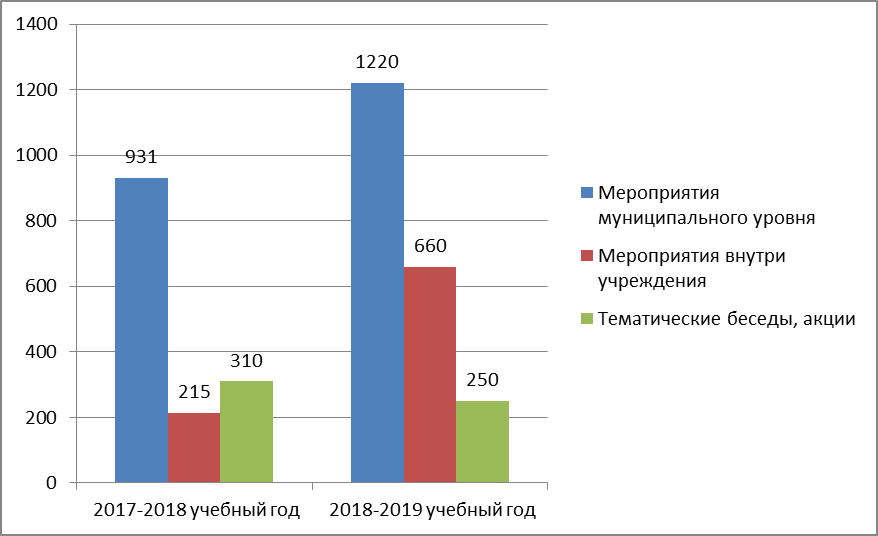 Количество мероприятий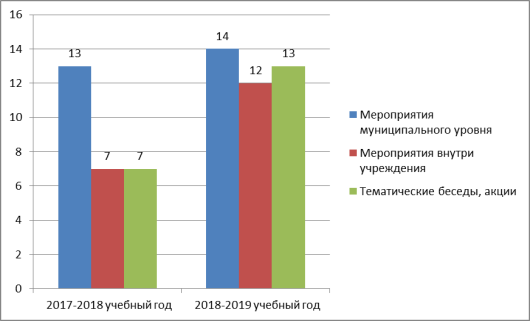 Сравнивая 2 учебных года, следует отметить, что в 2018-2019 учебном году значительно возросло количество учащихся, принимавших участие в мероприятиях внутриучрежденческого и муниципального уровнях.Анализируя работу, проделанную за учебный год, хотелось бы отметить положительные моменты:активная помощь в организации со стороны учащихся ЦДТ, плодотворная работа Совета учащихся ЦДТ;разнообразие форм проведения, тематики мероприятий;добросовестное отношение в подготовке мероприятий; организованность педагогов в участии мероприятий досуговой направленности в полном объёме.Что не удалось: работа была перегружена мероприятиями вне плана, поэтому не все мероприятия по годовому плану были проведены в полном объеме.Проблемы и перспективы:планирование и проведение большего количества совместных мероприятий с педагогами дополнительного образования;повысить качество подготовки к мероприятиям различных  уровней;включение в план воспитательной работы мероприятий, предложенных Советом учащихся ЦДТ, отвечающих современным тенденциям;предусмотреть приобретение музыкальной аппаратуры.Основные выводы и перспективные направления деятельности на 2019-2020 учебный год.Анализ результатов деятельности за 2018-2019 учебный год позволяет констатировать следующее:Состав учащихся в объединениях ЦДТ в течение учебного года оставался стабильным.Повысилась средняя посещаемость учебных занятий.Анализ кадрового потенциала показал, что в учреждении работают опытные педагоги с достаточно высоким уровнем профессионализма.Число учащихся с высоким уровнем освоения программ остаётся стабильным.Осталось стабильным количество массовых мероприятий и их участников.Отмечена положительная тенденция на увеличение вовлеченности родителей в деятельность учреждения.Расширяются социальные связи Центра детского творчества.Уменьшилось количество учащихся, оказавшихся в трудной жизненной ситуации.В связи с месторасположением, отдаленностью образовательных учреждений района от Центра детского творчества имеются трудности в осуществлении контроля за деятельностью педагогов дополнительного образования на базе образовательных учреждений района (Матурская СОШ, Арбатская СОШ, М-Арбатская СОШ).Таким образом, наряду с достигнутыми позитивными результатами в развитии Центра остаётся ряд задач, требующих решения. В связи с этим определены следующие основные направления ближайшего развития:Развивать проектно-исследовательскую деятельность в объединениях.Расширить виды творческой деятельности в ЦДТ для наиболее полного удовлетворения интересов и потребностей учащихся в объединениях по интересамОткорректировать недостатки в содержании дополнительных общеобразовательных общеразвивающих программ.Усовершенствовать существующую в Центре систему работы с одаренными детьмиСоздать условия для привлечения к занятиям в ЦДТ большего числа учащихся старшего возраста.В большей степени использовать в образовательном процессе современные образовательные технологий, в том числе информационно – коммуникационные, в целях формирования компетентности учащегося.Развивать формы публичной отчетности, информационной прозрачности.Открыть объединения технической направленности.IV. Результаты деятельности системы образования4.1. Итоговая аттестацияГлавным результатом работы школ является государственная итоговая аттестация 9-х, 11-х классов (далее - ГИА), которая наглядно демонстрирует эффективность работы педагогических коллективов.В ходе подготовки к ГИА была организована и проведена следующая работа:подготовлена и изучена нормативно - правовая база, регламентирующая организацию и проведения ГИА в 2019 году;составлен план-график («дорожная карта») подготовки к проведению ГИА -2019г;проверка объективности оценки знаний учащихся (муниципальные контрольные работы, республиканские диагностические работы);в школах оформлены стенды для выпускников 9-х,11-х классов и их родителей (законных представителей) с информацией о государственной итоговой аттестации;по графику проведены родительские собрания и классные часы 9-х и 11-х классах.На территории района в период проведения ГИА работал один пункт, созданный на базе МБОУ «ТОШ-И №1».Для проведения ГИА было привлечено около 75 человек, из числа педагогов образовательных организаций (организаторы в аудитории и вне аудитории, технические специалисты).В пункте проведения экзаменов было организовано видеонаблюдение в режиме оффлайн – 9 класс и онлайн – 11 класс, также в пункте присутствовали общественные наблюдатели (аккредитован  31человек). Нарушений проведения ГИА не выявлено.1. Основной государственный экзаменГосударственная итоговая аттестация в 9-х классов проходила в форме основного государственного экзамена (далее – ОГЭ) и государственного выпускного экзамена (далее – ГВЭ).В прошедшем учебном году выпускники 9-х классов сдавали обязательно 4 экзамена: два обязательных – русский язык, математика и два по своему выбору, результаты которых влияли на получения аттестата.В форме ОГЭ сдавало 184 выпускника, в форме ГВЭ -1 выпускник. К  Государственной итоговой аттестации один выпускник (ТОШ-И №1) не был допущен из-за пропусков уроков.Результаты ГИА по русскому языку и математике в разрезе школ выглядит следующим образом:Русский язык.Математика.Таким образом, по основным предметам результаты по ОГЭ выше районных показателей по качеству знаний достигли:по математике 5 школ: МБОУ«Бутрахтинская СОШ», МБОУ «Малоарбатская СОШ, МБОУ «Верх -Таштыпская СОШ»,  МБОУ «ТСШ-И №1», МБОУ «Большесейская  СОШ»;по русскому языку 4 школы: МБОУ «ТСШ-И №1»,  МБОУ «ТСШ №2», МБОУ «Бутрахтинская СОШ»,  МБОУ «Большесейская СОШ».Снижение районных показателей качества знаний показали:по математике:  МБОУ «Матурская СОШ», МБОУ «Нижнесирская ООШ», МБОУ «Арбатская СОШ».по русскому языку: МБОУ «Верх- Таштыпская СОШ», МБОУ «Матурская СОШ», МБОУ Нижнесирская ООШ».Среди учебных предметов по выбору для сдачи ОГЭ выпускники отдали наибольшее предпочтение следующим предметам: обществознание-108 чел, география - 82чел, биология - 68 чел.(также как и в прошлом году).Результаты по предметам по выбору распределились следующим образом:Как видно из таблицы, высокий уровень качества знаний обучающиеся показали по истории и родному языку, где «%», выполнивших работ на «4» и «5», составляет 100 и 68,2 соответственно. Выпускники, сдававшие историю, их было 4, получили все оценку «5», учитель Пронькина Г.М. Учащиеся МБОУ «Бутрахтинская СОШ» и МБОУ «Малоарбатская СОШ», сдававшие родной язык, также получили оценку «5» учителя Султрекова Л.М., Артонова Л.И.Выпускники 9-х классов, сдали без двоек только по 4 предметам (в прошлом году – по 9).Итоговую аттестацию в основные сроки прошли с положительным результатом обучающиеся 9-х классов МБОУ «Бутрахтинская СОШ». В остальных школах обучающиеся имели неудовлетворительный результат по предметам.В следующем учебном году необходимо повысить обученность и качество знаний выпускников в 9-х классах. Основные задачи:Проанализировать результаты ГИА-2019 г. 9-х классов в разрезе класса и каждого учащегося.Разработать план мероприятий по повышению обученности и качеству знаний учащихся.Усилить контроль за качеством преподавания в МБОУ «Н-Сирская ООШ, МБОУ «Матурская СОШ».Уделять особое внимание на работу со слабоуспевающими обучающимися.2. Единый государственный экзаменУчастниками ЕГЭ-2019 в районе в основной период стали 87 выпускников общеобразовательных организаций. К государственной итоговой аттестации были допущены все.Государственная итоговая аттестация в 11 классах в прошедшим учебном году проводилась только в форме единого государственного экзамена (далее - ЕГЭ). Для получения аттестата по двум обязательным предметам: русскому языку и  математике и 8 предметам по выбору.По русскому языку в ЕГЭ приняли участие 87 выпускников из 8 школ района. Средний балл по району составил 59,5балла. (в 2018году – 63,4).Порог успешности не преодолел 1 учащийся.( МБОУ « Малоарбатская СОШ).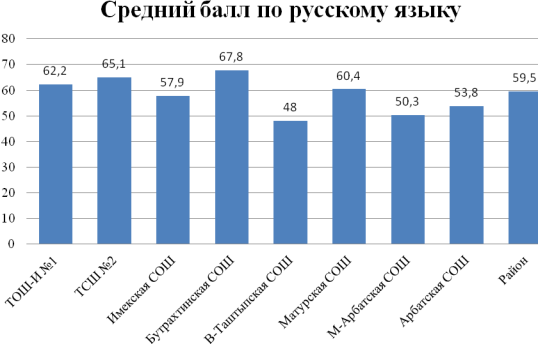 Лучшие результаты по русскому языку (по среднему баллу) показали выпускники школ: МБОУ «ТСШ-И №1», МБОУ «Бутрахтинской СОШ», МБОУ «ТСШ №2».8 учащихся набрали 80 и более баллов (в прошлом году – 5 чел)Кроме того 12 выпускников набрали 70 баллов и выше. Низкие результаты показала МБОУ «Верх-Таштыпская СОШ».Пятый год математика разделена на 2 уровня – базовый (оценивается по 5-ти бальной шкале) и профильной (оценивается по 100-бальной шкале). В этом году учащиеся сдавали математику базового уровня или математику профильного уровняБазовый уровень выбрали 34 выпускника из 87 человек. В основной период не справились с работой 3 человека (ТСШ-И №1 – 2 человека, Малоарбатская СОШ– 1 человек). После пересдачи порог успешности не преодолел 1 человек (Малоарбатская СОШ).Так выглядит математика (базовый уровень) в разрезе школ за 2 года.Профильный уровень выбрали 53 выпускника, что составляет 60,9% от общего количества.Анализируя таблицу мы видим, что 10 (18,9%)учащихся из 4-х школ не сдали профильный уровень математики. (в прошлом году- 5 ). Высший балл – 70(в прошлом году-74).Все 10 человек пересдавали математику базового уровня , пересдали все. Так выглядит таблица после пересдачиСредний балл по району составил – 49,3% (в прошлом году – 42,4%).Лучшие результаты по математике (по среднему баллу) показали выпускники школ: МБОУ «Бутрахтинская СОШ», МБОУ «Верх-Таштыпской СОШ», МБОУ «ТСШ-И №1». Низкие результаты – МБОУ «Малоарбатская СОШ.В 2019 году среди предметов по выбору выпускники отдали предпочтение следующим предметам (в сравнении):Как видно из таблицы, наиболее значимыми предметами необходимыми для выпускников при поступлении в высшие учебные заведения по-прежнему остается обществознание.Если сравнить средние баллы школ и района из предметов по выбору, то мы выглядим следующим образом:Начнем с более популярных предметов по выбору.Обществознание (порог 42 балла)Средний балл по району составил 46,6 ниже, чем в 2018 году на 6,9 балла. Не преодолели минимальный порог границу 17 человек (41,5%), в прошлом году 4 человека (12,1%).  Высокие баллы-96 и 92 получили: Боргоякова Татьяна и Гаврилова Татьяна выпускники МБОУ «ТСШ-И №1» и МБОУ «Арбатская СОШ».Биология (порог 36 баллов)Средний балл по району 47,6 выше, чем в 2018 году на 4,1 балла. Не преодолели минимальную границу 3 человека (21,4%), в прошлом году-5 человек Высокий балл (82) получил выпускник ТСШ № 2 Туртугешев Андрей.                 Физика (порог 36 баллов)Средний балл по району 45,5 ниже, чем в 2018 году всего на 0,3 балла.  Минимальный порог не  преодолели 2 выпускника (ТСШ-И №1 и Бутрахтинской СОШ), в прошлом году -1. Высокобалльных работ нет.История (порог 32 балла)Средний балл по району 54,4 ниже, чем в 2018 году на 0,4 баллов.  Минимальный порог не преодолел 1выпускник ( Верх -Таштыпская СОШ).100 баллов набрала выпускница МБОУ «ТСШ-И №1» Боргоякова Татьяна, учитель Боргояков К.Ю. 89 баллов - Гаврилова Татьяна, выпускница МБОУ «Арбатская СОШ», учитель Раззоренова О.А.Информатика и ИКТ (порог 40 баллов)Средний балл по району 51,5 выше, чем в 2018году на 2,5 балла. Минимальный порог не преодолел 1 человек (Арбатская СОШ), как и в прошлом году. Высокобалльных работ нет.Химия (порог 36 баллов)Средний балл по району 39,6 ниже, чем в 2017 году на 7,7 балла. Минимальный порог не преодолели 4 выпускника (ТСШ-И №1, Малоарбатская СОШ), в прошлом году минимальный порог не преодолел один выпускник. Высокобальных работ нет.География (порог 37 баллов)Средний балл по району 55,7 ниже, чем в 2018 году на 0,6 балла. Порог успешности, как и в прошлом году, преодолели все. Высокобальных работ нет.Литература (порог-32 балла)Средний балл по району 58.,3 выше, чем в 2018 на 24,3 балла Порог успешности как и в прошлом году преодолели все. Высокий балл (80) набрала выпускница ТСШ-И №1 Алексеева Екатерина. Доля высокобалльных работ в районе составила 16,1% в прошлом году 9,2 %. Анализ показал, что в этом году результаты по  предметам по выбору лучше ,чем в 2017 году.Количество выпускников, не преодолевших минимальный порогСамое большое количество выпускников, не освоивших образовательный стандарт по разным предметам в школах: МБОУ «Малоарбатская СОШ» -25%,   МБОУ «Матурская СОШ» -15,8%,  МБОУ «Верх-Таштыпская СОШ» -14,3%, МБОУ «ТСШ-И №1» -13,2%.Лидерами являются: МБОУ «Таштыпская СОШ №2», МБОУ «Бутрахтинская СОШ», МБОУ «Имекская СОШ». На последнем месте - МБОУ «Матурская СОШ».Вывод: Качество образования (средний балл) в этом году улучшилось по 5 предметам (математика (профиль), история, информатика, литература, биология) в 2018 году - по 7.По итогам учебного года в школах района 3  выпускников получили золотые медали и набрали следующее количество баллов. В этом году впервые выпускница МБОУ «Арбатская СОШ» Гаврилова Татьяна получила медаль «Золотая Надежда Хакасии»Предложения:1. Провести глубокий анализ результатов ЕГЭ и выявить причины снижения среднего балла по русскому языку, математике (база), физике, химии, обществознанию и географии.2.Образовательным организациям, показавшим  низкие результаты  по предметам:выявить причины;спланировать систему внутришкольного контроля по устранению выявленных недостатков.4.2. Изучение хакасского языка и литературыУправлением образования ведется системная работа по созданию условий для обеспечения прав детей хакасов на изучение родного языка, удовлетворения этнокультурных образовательных потребностей в соответствии законами Республики Хакасия от 05.07.2013 N 60-ЗРХ "Об образовании в Республике Хакасия" (ст.10), от 20.10.1992 №11 «О языках народов Республики Хакасия».Введены ставки педагогов дополнительного образования по хакасскому языку в штат муниципальных бюджетных дошкольных образовательных учреждений Таштыпского района (постановление администрации от 25.03.3013 №136, 12.07.2018г. № 366).В школах реализуются стандарты: образовательный стандарт начального общего образования по хакасскому языку, образовательный стандарт основного общего образования по хакасскому языку и образовательный стандарт начального и основного общего образования по хакасскому языку для начинающих изучение родного языка.В школах реализуются программы владеющих и слабо владеющих хакасским языком.Динамика изучения хакасского языка и литературы в общеобразовательных организациях Таштыпского районаВ 2019-2020 учебном году в школах Таштыпского района хакасский язык изучают 1100 обучающихся, из них 957 детей хакасской национальности, детей других национальностей, изучающих хакасский язык (143 детей).Охват детей, изучающих хакасский язык в школах Таштыпского района уменьшился за счет количества детей других национальностей, изучающих хакасский язык. Осталось на прежнем уровне количество детей хакасской национальности, изучающих хакасский язык.Изучение хакасского языка организовано на уровне дошкольного образования в форме рожковых занятий, начального общего образования, основного общего образования, среднего общего образования в трех формах: как учебный предмет, учебный курс и внеурочная деятельность.На изучение предметных областей «Хакасский язык и литература» в школах отводится 3 часа в неделю. Всего детей изучающих хакасский язык в 2019 – 2020 учебном году составляет 1100 обучающихся. Из них в 2019-2020 (в сравнении с 2018-2019 уч. годом):997 (1020) изучают как самостоятельный предмет, что составляет 90,6  (85,2)%95 (160) изучают как внеурочную деятельность, что составляет  8,7 (13,4)%.8 (17) изучают как элективный курс, что составляет 0,7 (1,4)%Организация и результаты государственной итоговой аттестации по хакасскому языкуВ государственной итоговой аттестации (далее – ГИА) принимают участие  обучающиеся, освоившие образовательные программы основного общего образования по хакасскому языку, в двух формах: письменный экзамен (изложение с творческим заданием) и выполнение тестовых заданий.В 2018-2019 учебном году из 84 обучающихся школ Таштыпского района, освоивших образовательные программы основного общего образования, государственный выпускной экзамен по хакасскому языку выбрали 22 выпускника (26,2 %).Результаты ГИА по хакасскому языку в 2019г.Выпускники 9 классов школ МБОУ «Бутрахтинская СОШ» (4 сдавали — 4 «5»), МБОУ «Малоарбатская СОШ» (2 - 2 «5»), МБОУ «В-Таштыпская СОШ» (1-1 «4») показали 100% качества сдачи государственной итоговой аттестации по хакасскому языку (учителя Султрекова Л.М., Артонова В.И., Уксекова Т.В.).Сведения о результатах ГИА по хакасскому языку по годамУспеваемость остается стабильной 100%, качество падает.Результаты муниципального этапа Региональной олимпиады по хакасскому языку и литературеУправлением образования ежегодно для обучающихся 4-11 классов организуется школьный и муниципальный этапы региональной олимпиады по хакасскому языку и хакасской литературе.Для повышения качества подготовки обучающихся к олимпиадам и эффективному развитию олимпиадного движения в Таштыпском районе, Управлением образования издан приказ от 04.06.2019г. №301 «О развитии олимпиадного движения по хакасскому языку и литературе». В этом году увеличилось число участников школьного этапа олимпиады 307 детей с 4 по 11 класс (47,7%), в прошлом году 220 — 30,8%.В 2019 году призером заключительного этапа республиканской олимпиады по хакасскому языку и литературе стала Чебочакова Ульяна, ученица 11 класса МБОУ «Бутрахтинская СОШ».Количество участников в школьном этапе олимпиадыКоличество участников школьного и муниципального этапа олимпиады увеличилось.Количественные данные по школьному и муниципальному этапам олимпиадыСписок победителей и призеров муниципального этапа региональной олимпиады школьников по хакасскому языку и литературе в 2019-2020 учебном году23.11.2019г.Учет этнокультурной ситуации развития детей (обучение хакасскому языку) в муниципальных дошкольных образовательных организациях.Изучение хакасского языка организовано через кружковые занятия в шести дошкольных образовательных организациях Таштыпского района и в трех группах дошкольного образования в МБОУ «Бутрахтинская СОШ», МБОУ «Анчулская НОШ», МБОУ «Матурская СОШ».Мониторинг по изучению хакасского языка в ДОУФорма проведения занятий — кружковая, игровая.На занятиях дети знакомятся с традициями, обычаями и бытом хакасского народа.Воспитателями дошкольных организаций при обучении хакасскому языку используются методическое пособие «Иркечек» по обучению хакасскому языку детей 3-5 лет в детском саду» (Арчимаева М.С.), методическое пособие «Приобщение детей к культуре хакасского народа» (Кириченко И.И., Боргоякова Т.А.), детский литературный журнал «Кунiчек» и иная литература.В дошкольных и общеобразовательных организациях имеются стенды, оформленные на хакасском языке, сформированы мини-музеи, связанные с поликультурным воспитанием.В детский садах организуются и проводятся мероприятия, направленные на сохранение и развитие обычаев и традиций хакасского народа, популяризацию национальных праздников «Тун пайрам», «Уртÿн той» и др.В МБДОУ детский сад «Рябинушка» с 2018 года реализуется инновационный проект дошкольной образовательной организации «Театральное искусство Республики Хакасия как основа развития художественно-эстетических способностей».Проводились мероприятия:«Челбораков Г.И.- первый хакасский композитор» (17.11.2017г.)«Путеводная звезда Юрия Топоева» (27.03.2018г.)«Нас пригласил театр в гости» (к 30-летию театра «Читiген») (08.11.2018г.)На смотре художественной самодеятельности - 2019 в марте-апреле школы и детские сады показали номера на хакасском языке.Педагоги детских садов систематически принимают участие в муниципальном, республиканском этапе конкурса «Учитель хакасского языка».Повышение квалификации и развитие профессиональной компетентности педагогов образовательных организаций Таштыпского района.В текущем учебном году укомплектованность школ квалифицированными кадрами составляет 92%.Сведения о численности педагогических работников по хакасскому языку в образовательных организациях Таштыпского района в 2019-2020 учебном году.Сведения о квалификации учителей хакасского языка и литературы  Из 47 педагога, осуществляющих обучение хакасскому языку, высшую КК имеет 1 педагог (2,1%) и первую квалификационные категории имеют 25 педагога учителей (53,2%). По итогам аттестации 20 педагогов (42,6%) образовательных организаций соответствуют занимаемой должности. 1 педагог не имеет категорию (не имеет категории, т. к. была в декретном отпуске).Имеют стаж в должности до 5 лет 5 педагогов ОО Таштыпского района (10,6%), а более 40 лет — 3 педагога (6,4%). Также более 30 лет — 12 человек (25,5%).В соответствии с планом учителя-предметники регулярно и своевременно проходят курсы повышения квалификации.Управлением образования ежегодно проводится муниципальный этап республиканского конкурса учителей хакасского языка.  Работа по выявлению и развитию одаренных детей, организация мероприятий по созданию языковой средыОбучающиеся, учителя ежегодно принимают активное участие в мероприятиях муниципального, республиканского уровней (конкурсы «Чылтызахтар», «Ине тiлi», «Очы пайрам», фестиваль «Ынархас чоллары», катановские чтения, конкурс  сочинений  «Мой  родной  язык», единый  муниципальный  урок, посвященный  Дню  хакасского языка. и др.).В школах и детский садах организуются и проводятся мероприятия, направленные на сохранение и развитие обычаев и традиций хакасского, шорского народа, популяризацию национальных праздников:Участие 2 марта 2019г. в г. Абакан на X межрегиональном фестивале интернациональной дружбы «Ынархас чоллары» («Дорога  дружбы») с международным участием, посвященном Международному году языков коренных народов. Таштыпский район представляли МБОУ «Бутрахтинская СОШ», МБОУ «Таштыпская школа-интернат №1», МБОУ «Верх-Таштыпская СОШ», МБОУ «Арбатская СОШ» и заняли призовые места в следующих конкурсах:Диплом 3 степени в НПК «Великие люди моего народа» — Торокова Эвелина, ученица 5 класса МБОУ «Таштыпская школа-интернат №1» (руководители Майнагашева Э.К., Мамышева Н.Н.);Диплом 2 степени в конкурсе «Художественное слово» - Токоякова Есения, ученица 11 класса МБОУ «Бутрахтинская СОШ» (руководитель Султрекова Л.М.);Диплом 3 степени в конкурсе «Художественное слово» - Шейерман Давид, ученик 10 класса МБОУ «Бутрахтинская СОШ» (руководитель Чебочакова Л.И.);Диплом 2 степени в конкурсе «Этническая мода» в номинации «Этнические мотивы в современном костюме» — коллектив МБОУ «Таштыпская школа-интернат №1» (руководитель Гладкова Е.М.);Диплом 3 степени в конкурсе «Этническая песня» - Сагалакова Даяна, ученица 8 класса МБОУ «Бутрахтинская СОШ» (руководитель Султрекова Л.М.);Диплом 3 степени в конкурсе-выставке «Мой регион-частица всемирного наследия» - Кунучакова Валентина Петровна, учитель технологии МБОУ «Бутрахтинская СОШ»;Благодарность за показ мастер-класса «Обереги моего народа»  Кунучаковой Валентине Петровне, учителю технологии МБОУ «Бутрахтинская СОШ».Участие в республиканской научно-практической конференции школьников, посвященной 100-летию М.Кильчичакова (МБОУ «Нижнесирская ООШ»).29.06.2019г. в фестивале-конкурсе «Айтыс» в номинации «Тахпахчи» ансамбль «Чылтыстар» (руководитель Кунучакова А.П.) учащиеся 2-4 классов МБОУ «Бутрахтинская СОШ» получили специальный приз жюри.20 сентября 2019 года в г.Абакан на базе ГАУ РХ «Центр культуры и народного творчества им.С.П.Кадышева» состоялся республиканский семейный фестиваль «Родной язык — душа народа».Таштыпский район представляли на этом фестивале семьи Сагалаковых с. Бутрахты и Боргояковых из с.Таштып. В номинациях «Выставка семейного творчества», «Кодекс чести хакасов» семья Зинаиды Семеновны и Марата Павловича Боргояковых они заняли 3 место.04 сентября в День хакасского языка в  Республике Хакасия на базе центральной библиотеки и 7 общеобразовательных школ были организованы площадки для проведения Единого республиканского диктанта «Я люблю родной язык!». В ней приняли участие более 100 учащихся и взрослых Таштыпского района. По результатам учащиеся МБОУ «Малоарбатская СОШ» на республиканском уровне в номинации «Учащиеся общеобразовательных школ» заняли весь пьедестал: 1 место — Тюкпиекова Евгения, 11 класс; 2 место — Сазанакова Ася, 10 класс; 3 место — Тормозакова Ангелина, 10 класс. Учитель хакасского языка Артонова Валентина Ивановна.1 ноября 2019 года во Всероссийской акции «Большой этнографический диктант» в Таштыпском районе площадкой проведения были  МБОУ «Таштыпская СОШ № 2» и МБОУ «Малоарбатская СОШ». В диктанте приняли участие 192 человека.В ноябре 2019г. в межрайонном этапе конкурса «Ине тiлi» в с.Усть-Чуль приняли участие школы МБОУ «ТОШ-И № 1», МБОУ «Большесейская СОШ», МБОУ «Имекская СОШ», «Большеарбатская НОШ» филиал МБОУ «Арбатская СОШ».Декабрь 2019г.  в республиканском конкурсе сочинений к 100-летию М.Е.Кильчичакова учащаяся 9 класса Сагалакова Даяна (учитель Султрекова Л.М.) МБОУ «Бутрахтинская СОШ» заняла 1 место.Декабрь 2019г. в республиканском конкурсе социальных проектов «Чоным чылтызы» команда МБОУ «Бутрахтинская СОШ» (руководитель  Султрекова Л.М.) с проектом «Изучение хакасского языка в детском саду» заняли 1 место.В рамках Международного дня родного языка учителями хакасского языка и литературы ежегодно организуются предметные недели хакасского языка.Особое внимание уделяется освещению мероприятий в районной газете «Земля Таштыпская», республиканских газетах «Хабар», «Хакасия».Направления педагогической деятельности в 2019-2020 учебном году:повышение качества обучения и степени обученности по предметам хакасский язык и литература, достижение олимпиадных результатов в предметных областях хакасский язык и литература;привлечение учащихся к научно-исследовательской деятельности с целью участия в НПК;участие в творческих конкурсах учащихся  по предмету;организация и проведение комплекса мероприятий, направленных на сохранение и развитие национальной самобытности;активное внедрение и системное применение новых педагогических, компьютерных технологий на уроках и во внеурочной деятельности с целью повышения эффективности обучения;непрерывное повышение квалификации педагогического мастерства;участие в разработке творческих уроков, внеклассных мероприятий, авторских программ, проектов, электронных ресурсов;выявление, изучение, оценка результативности и распространение позитивного педагогического опыта учителей хакасского языка и литературы и внедрение его в педагогическую практику.4.3. Внеучебные достижения обучающихся.Всероссийская олимпиада школьников (далее - Олимпиада) одна из самых распространенных форм работы одаренными детьмиЗадачами проведения Олимпиады являлись:активизация работы с одаренными детьми в работе;выявление наиболее способных детей в различных областях знаний.Муниципальный этап Олимпиады проводился  по 17 предметам. Его участниками стали 542 обучающихся с 7 по 11 класс, что на 92 человека меньше, чем в прошлом учебном году (634 человек).Наблюдается увеличение количества участников только по 5 предметам из 17 предметов. В прошлом году по 6 предметам.Значительно увеличилось количество  школьников, принявших участие в олимпиадах по биологии, русскому языку.  По таким предметам как английский язык, ОБЖ, физика, физическая культура численность участников падает, что свидетельствует о снижении интересов учащихся к этим предметам и о необходимости принятия мер директорами и педагогами ОО в организации участия школьников в олимпиадах, которые являются одним из эффективных средств развития личности обучающихся выявления талантливых и одаренных детей.На муниципальном этапе Олимпиады победителями и призерами стали 138 учащимися (25,5 %), в прошлом году – 137 чел (21,6%).Рейтинг школ МЭ Олимпиады по числу победителей и призеров за 2 года.По числу призовых мест наиболее успешно выступили школы: МБОУ «Таштыпская общеобразовательная школа – интернат № 1», МБОУ «Имекская СОШ», МБОУ «Таштыпская средняя школа №2». При этом по сравнению с прошлым годом в 2-х школах (МБОУ «Бутрахтинская СОШ», МБОУ «Арбатская СОШ»,) произошло снижение победителей и призеров.На прежнем уровне по количеству победителей и призеров остались школы: МБОУ «Верх-Таштыпская СОШ», МБОУ «Большесейская СОШ», МБОУ «Нижнесирская ООШ».Неплохой уровень знаний показали обучающиеся по следующим предметам:экономике - из 5 участников 3 победителя (60%);праву - из 8 участников 1 победитель и 3 призера (50 %);биологии - из 73 участников 4 победителя и 27 призеров (42,5%);литературе – из 38 участников 5 победителей и 10 призеров (39,5%);физической культуре - из 53 участников 4 победителя и 16 призеров (38%);ОБЖ - из 27 участников 4 победителя и 6 призеров (37,0%).В тоже время, результаты показали слабую подготовку обучающихся по английскому языку, информатике, химии.Данная ситуация должна стать предметом серьезного обсуждения на педагогических советах в каждой школе.По итогам МЭ Олимпиады подведен рейтинг ОО, который позволил выявить количественные и качественные показатели участия школьников в предметах ОлимпиадахТакже в декабре месяце 2019 года проведена муниципальная  Олимпиада младших школьников 4-х классах по русскому языку  и математике, в которой приняли  участие 51 человек. Победителями и призерами стали 13 учащихся: (ТСШ-И №1 - 5чел, ТСШ №2 - 2чел, Имекская СОШ -3 чел, Арбатская СОШ, Верх -Таштыпская СОШ, Нижнесирская НОШ по 1 чел).В апреле месяце 2019г прошла олимпиада младших школьников 2-3 классов по русскому языку, математике, окружающему миру, победителями и призерами стали 45 учащихся.В январе 2019г прошел муниципальный этап всероссийской интеллектуальной олимпиады  «Ученик ХХI: пробуем силы-проявляем способности» среди учащихся 4-х классов. Пять учащихся  стали победителями и призерами из 4 школ (ТОШ-И №1, Большесейская СОШ, ТСШ №2, Бутрахтинская СОШ).Трое учащихся участвовали в региональном этапе в г.Черногорске. В личном первенстве III место занял Круговых К. - ТОШ-И №1, Сыргашева Е. (Большесейская СОШ) призер в номинации «Русский язык».В апреле месяце в целях развития у школьников творческих способностей, создания условий для выявления одаренных и талантливых детей, в соответствии с планом работы РМО проведена олимпиада школьников по музыке и изобразительному искусству.В ней приняли участие все образовательные организации: по изобразительному искусству - 38 учащихся, музыке - 16 с 5 по 7 класс. Победителями и призерами стали 17 человек.По музыке стали учащиеся из школ: МБОУ «Арбатской СОШ», МБОУ «ТОШ-И №1». По изобразительному искусству МБОУ «Матурская СОШ», МБОУ «Имекская СОШ» и МБОУ «ТСШ № 2».Итоги муниципальной олимпиады по музыке  и изобразительному искусству показали, что помимо вопросов требующих специальных знаний, обучающие успешно справляются с творческими заданиями, а также имеют свой взгляд на заданную тему. (Рисование картин, определение эмоционального единства в музыке и картине).В марте месяце 2019 года приняли участие в республиканском конкурсе – эссе: «Мое село: сегодня, завтра». Данный Конкурс был направлен на определение уровня гражданской позиции у молодежи ОО в сельской местности 7-9 классов заинтересованности в решении проблемных вопросов, имеющихся на территории муниципальных образований. Приняли участие две ОО, где Мамышева Галина, ученица МБОУ «Большесейская СОШ» заняла 1 место, а ученица из МБОУ «Нижнесирская ООШ» - участник.По ОРКСЭ участие в республиканском конкурсе «Нравственный подвиг учителя» МБОУ «Имекская СОШ», учитель начальных классов Алексеева Раиса Петровна.11 октября 2019 года приняли участие в республиканском спортивно-массовом мероприятии «Экомарафон», 2 команды (18 учащихся) из  МБОУ «Таштыпская средняя школа-интернат № 1» и заняли 3 место.В конкурсе «Экология. Творчество. Дети» в республиканском этапе стала призером Семенова Виктория ученица МБОУ «Таштыпская средняя общеобразовательная школа-интернат № 1». В октябре 2019 г. в экологическом конкурсе фотографий «Природа в объективе» Геккиева Александра в республике заняла 2 место.В республиканском конкурсе «Поем Чайковского» приняла участие Агеева Полина ученица 4 класса МБОУ «ТОШ-И №1».ПредложенияВ целях дальнейшей эффективной работы с одаренными детьми, для обеспечения более качественной подготовки к участию в олимпиадах необходимо руководителям ОО:взять на контроль состояние работы с одаренными детьми;обеспечить в ОО условия повышения профессиональной компетенции педагогов в работе с одаренными детьми.Учителям – предметикам:начинать работу по подготовке учащихся уже к следующей олимпиаде;при подготовке учащихся к олимпиаде учитывать типичные ошибки, допущенные школьниками при выполнении олимпиадных заданий.4.4.Социализация детей-сирот и детей, оставшихся без попечения родителейВ 2019 году через семинары, совещания, тренинги, круглые столы и другие формы взаимодействия с юридическими лицами, общественными организациями, социальными партнерами проводилась работа по принятию мер ограничительного, предупредительного и профилактического характера, направленная на соблюдение прав детей-сирот и детей, оставшихся без попечения родителей (далее дети):С целью обеспечения права детей жить и воспитываться в семье  осуществлялись мероприятия по их выявлению, учёту и устройству в семьи граждан Российской Федерации.Анализ численности детей-сирот и детей, оставшихся без попечения родителей, выявленных и учтенных органом опеки и попечительства Таштыпского районаОбщая численность детей, выявленных в 2019 году, на 50% выше показателя предыдущего года. В сравнении с аналогичным периодом 2018 года численность социальных сирот увеличилась на 59%. Как и в прежние годы, лишение (ограничение) родителей родительских прав остается основной причиной утраты детьми родительского попечения, в отчетном году данный показатель составил 92% (11 детей) от общего количества выявленных детей.Причины социального сиротства детей из числа выявленныхВ 2019 году на 8 % произошло уменьшение количества детей,  выявленных в результате заключения их родителей под стражу либо отбывания наказания в виде лишения свободы.По итогам 2019 года доля детей, устроенных на воспитание в семьи граждан, составила 100 % (12 детей), из них переданы:под опеку (попечительство), в т.ч. предварительную – 8 (66%);в приемную семью – 4 (44%);Деятельность сектора опеки и попечительства Таштыпского района позволила в текущем году найти семьи для 100 % выявленных детей (12 детей), из них 8% детей (1 ребенок) передан за пределы Таштыпского района.В конце 2018 года на учете состояла 1 семья, желающая принять детей на воспитание. В 2019 этот показатель увеличился на 77 % (3 семьи).В 2019г. проведено 13 обучающих курсов «Школы приемного родителя», прошли обучение 13 граждан, желающих принять детей на воспитание. С целью улучшения качества подготовки кандидатов в замещающие родители в Программу подготовки граждан введен практикум на тему: «Я успешный замещающий родитель», где действующие замещающие родители с успешным преодолением кризисных периодов становления замещающей семьи делятся опытом воспитания подопечных.На 01.01.2020 года на муниципальном учете в органе опеки и попечительства состояло 226 детей, из них находились: под предварительной опекой (попечительством) - 3, в семьях граждан Таштыпского района – 223.В Таштыпском районе в 2019 году было учтено 95 замещающих семей:      семей опекунов (попечителей) – 51 , подопечных –60;приемных семей – 44, приемных детей- 128.В целом охват детей семейными формами устройства в районе в 2019 году на 2 % ниже показателя 2018 года (226 детей), а количество приемных детей с начала 2019 года увеличилось на 8 % (118 приемных детей).Всего в семьях граждан:детей-инвалидов – 10 (5%);детей-сирот –33 (17%);социальных сирот – 155 (82%).Проведено 442 проверки условий жизни подопечных, в том числе 17 внеплановых проверок многодетных замещающих семей на предмет оценки благополучия детей. Можно отметить, что оснований для принятия решения об отстранении опекунов (попечителей) в связи с ненадлежащим исполнением обязанностей не установлено, в ряде случаев замещающим родителям вынесены предупреждения по устранению выявленных нарушений.По-прежнему, проблемой является возврат детей из замещающих семей. По результатам 2019 года количество несовершеннолетних, возвращенных из замещающих семей, остаётся на прежнем уровне (10 детей) в сравнении с 2018 г. Основными причинами является ухудшение состояния здоровья (5), тяжёлая жизненная ситуация (4), смерть опекуна (1). В 2019 году не выявлено случаев возврата детей по причине отсутствия взаимопонимания. Всем детям найдены новые семьи. В 2019 году 13 детей из замещающих семей возвращены в кровные семьи, это на 16% больше показателя 2018 года (11 детей).По состоянию на 01.01.2020 г. на кризисном уровне состоит 5 семей, в сравнении с 2018 годом этот показатель снизился на 29 % (7 семей на 01.01.2019г.). В течение года снято с учета 2 замещающие семьи.В 2019 году на профилактический учет поставлено 4 подопечных, совершивших правонарушения: самовольный уход - 1, мелкое хищение – 1, потребление алкоголя несовершеннолетним – 1, кража мобильного телефона – 1. В 2019 г. снято с учета 3 несовершеннолетних. На 01.01.2020 г. на профилактическом учете состоят 5 подопечных, количество детей,  состоящих на профилактическом учете, повысилось на 20 % в сравнении с 2018 г. С подопечными и с замещающими родителями были проведены профилактические беседы, консультации. За несовершеннолетними ведется постоянный контроль, коррекционная работа. Осуществляется взаимодействие с учебными заведениями подопечных.Силами службы сопровождения замещающих семей (далее Служба) оказывалась психологическая помощь по предотвращению конфликтных ситуаций, составлялись индивидуальные планы сопровождения семей.Ежегодно специалисты сектора опеки и попечительства принимают участие в Дне правовой помощи детям.  В этот день работают телефоны горячей линии, проводятся мероприятия для несовершеннолетних, родительское собрание для замещающих родителей.	В целях профилактики возвратов детей из опекунских (попечительских) и приемных семей, укрепления эмоциональных связей между подопечными и родителями, в течение отчетного года проведены следующие мероприятия:236 консультаций для замещающих родителей и подопечных, из них по проблемам с поведением детей - 52;Спортивное мероприятие «Наша семья и спорт»;Мероприятие, приуроченное Дню Матери «А ну-ка, мамочки»;Мероприятие, посвященное Международному женскому дню «Самая обаятельная и привлекательная»;Выезд на Саяно-Шушенскую ГЭС, в развлекательный комплекс «Тортуга»;В рамках работы клуба приемных родителей «Солнечный круг» организованно 2 семинара-тренинга со специалистами службы сопровождения замещающих семей, замещающими родителями и подопечными по вопросам взаимоотношений с детьми подросткового возраста в приемных семьях, профилактике конфликтов в семье, по развитию коммуникативных навыков.С целью создания положительного имиджа замещающих семей Служба сопровождения замещающих семей при Секторе опеки и попечительства активно сотрудничает со СМИ. За период с 01 января по 30 декабря 2019 года в газете «Земля Таштыпская» была опубликована следующая информация:Статья о замещающем родителе «Геннадий Куюков – человек года».Статья о замещающей семье «Большое сердце Августины и Геннадия      Куюковых».Статья о проведенном мероприятии «Наша семья и спорт».Статья о проведенном родительском собрании «Безопасность – это не игрушки».Информация о едином дне профилактики.Статья о замещающей семье «Мама для всех».Статья о проведенном родительском собрании «С заботой о детях».Статья о проведенном мероприятии «Кулинары, эрудиты и затейники наши мамы».В газете «Хабар» была опубликована статья о приёмном родителе Канзычаковой В.Г. «Семейное тепло для детей, оставшихся без попечения родителей»За ответственное отношение, чуткость и заботу, сохранение семейных ценностей, воспитание подрастающего поколения Администрацией Таштыпского района 3 приемным родителям из Таштыпского района были вручены благодарственные письма. 1 замещающий родитель из с. Таштып – Геннадий Куюков,  получил медаль «Человек года».Органом опеки и попечительства выдано 9 разрешений на раздельное проживание попечителей и их несовершеннолетних подопечных, достигших шестнадцатилетнего возраста, в связи с поступлением детей в высшие, средние и профессиональные заведения.В течение 2019 года оздоровлено в детских оздоровительных учреждениях, санаториях 24 ребёнка.Анализ сведений по защите алиментных прав детей, воспитывающихся в замещающих семьях, показывает, что 155 детей имеют право на получение алиментов. Из них получают алименты 84 ребенка (54%), в 2018 г. – 52% (80 детей). Ежегодно увеличивается количество должников, привлеченных к уголовной и административной ответственности за неуплату алиментов.В отчетном году в отношении 39 детей предъявлены иски в суд или предоставлены в суд заключения о защите личных и имущественных прав.На 01.01.2020 года 17 детей являются нанимателями или членами семей нанимателей по договорам социального найма либо собственниками жилых помещений, из них имели жилье на праве собственности - 10.В течение 2019 года обследовано 27 жилых помещений, из них:74% находятся в удовлетворительном состоянии (20 единиц жилья);в 3 жилых помещениях необходимо провести капитальный ремонт;3 жилых  помещения в с. Бея, и 1 жилое помещение в с. Матур требуется признать непригодными для проживания.Направлено в уполномоченный орган 1 обращение об оказании  материальной помощи на ремонт жилых помещений, фактически выделены денежные средства в размере 50 тыс. руб. 1 подопечному денежные средства в размере 50 тыс. рублей были перечислены в 2019 году.Установлен факт невозможности проживания в ранее занимаемом жилом помещении в отношении 9 сирот:Жилое помещение признано непригодным для проживания - 3;Общая площадь жилого помещения, приходящаяся на одно лицо, проживающее в данном жилом помещении, менее учетной нормы площади жилого помещения – 6.В целях повышения правовой грамотности законных представителей, в том числе по защите личных и имущественных прав детей проведены собрания с замещающими родителями в мае и ноябре 2019 года.В отчетном году выдано 23 предварительных разрешений родителям на совершение сделок с имуществом детей.    За 2019 г. поступило 135 сообщений о нарушении прав детей, что на  21 % выше показателя прошлого года (107 сообщений), из них о выявлении детей, оставшихся без попечения родителей –12.Факты жестокого обращения граждан, в отношении которых выявлены и возбуждены уголовные дела, предусмотренные ст. 156 УК РФ, отсутствовали.Информация по ограничению и лишению родителей родительских правНа основании изложенного можно отметить, что работа органа опеки и попечительства осуществлялась в соответствии с планом работы и задачами, поставленными на 2019 год, удалось сохранить высокий показатель устройства детей в семьи граждан. В то же время, по-прежнему, существует проблема возвратов детей из замещающих семей, алкоголизм и незанятость родителей приводит к  нежеланию заниматься воспитанием и содержанием своих детей, к утрате родительского попечения, высоким остается количество родителей, лишенных родительских прав, не увеличивается количество родителей, восстановившихся в родительских правах, вопросы сохранности жилья, имущества, а также защиты алиментных прав подопечных также требуют постоянного контроля.В 2020 году необходимо:Совершенствовать деятельность по защите прав и интересов детей,  нуждающихся в особой заботе государства, через семинары, совещания, тренинги, круглые столы и другие формы взаимодействия с юридическими лицами, общественными организациями, социальными партнерами.Решить следующие задачи:повышать качество отбора и подготовки кандидатов в замещающие родители в целях предотвращения возвратов детей из замещающих семей, случаев гибели, жестокого обращения с детьми;оказывать своевременную профессиональную помощь семьям, имеющим проблемы в воспитании детей, в целях профилактики отмены решений о передаче ребенка на воспитание в семью, совершения подопечными правонарушений, суицидов, самовольных уходов из семей;усилить:надзор за деятельностью опекунов (попечителей) в части обеспечения основных потребностей подопечных (одежда, обувь по сезону, полу и возрасту), безопасности в быту, условий для полноценного проживания детей;    работу с семьями, воспитывающими детей с ограниченными возможностями здоровья, в части получения образования, медицинского обслуживания и оздоровления;продолжить работу со СМИ в целях повышения информированности граждан о направлениях деятельности органа опеки и попечительства, о правах детей, а также об обязанностях и ответственности родителей (законных представителей);обеспечить защиту имущественных и жилищных прав подопечных в части получения алиментного содержания, своевременного оформления пенсий, сохранности закрепленного жилья, имущества, оформления финансовых средств детей, размещённых на счетах в кредитных организациях, под более выгодный процент. В срок до 01.09.2020 года провести проверку сохранности имущества подопечных;совместно с органами и учреждениями профилактики безнадзорности и правонарушений несовершеннолетних активизировать работу по профилактике и снижению уровня социального сиротства в районе, сохранению ребенку кровной семьи;специалистам отдела и службы сопровождения повышать квалификацию, используя различные формы обучающих мероприятий, в том числе в дистанционной форме.4.5. Организация воспитательной работы в образовательных учреждениях Таштыпского районаДеятельность управления образования в области воспитания в 2018-2019 учебном году направлена на реализацию муниципальных программ: «Профилактика безнадзорности и правонарушений несовершеннолетних на 2017-2020 годы», подпрограммы «Организация отдыха и оздоровления  детей в Таштыпском районе» на 2017-2019 год». Данные программы реализуют следующие направления воспитательной системы образования:Духовно – нравственное;Патриотическое;Физкультурно-оздоровительное;Экологическое;Познавательное;Профилактика правонарушений;Оздоровление, трудоустройство и занятость детей.Цель системы воспитания: формирование духовно – нравственных ценностей обучающихся, обеспечение безопасности жизнедеятельности детей  в условиях федерального государственного образовательного стандарта (ФГОС). Воспитательная работа осуществляется в образовательных организациях через систему классных часов, родительских собраний, индивидуальных бесед с родителями, обучающимися, различных конкурсов (муниципальных, региональных и всероссийских), научно-практических конференций, акций, операций, соревнований.В системе воспитания в 2018-2019 учебном году работали: 9  заместителей директоров по воспитательной работе, 9 педагогов – организаторов, 7 педагогов – психологов, 9 социальных педагогов и 267 учителей.Нравственно – эстетическое воспитание – неотъемлемая часть системы воспитания в районе. Дети посещают кружки художественно – эстетического профиля в образовательных организациях и МБУ ДО «Таштыпский ЦДТ». Результатом достижений является участие в различных конкурсах, фестивалях, слетах. В районе ежегодно на высоком уровне проводятся мероприятия:районный смотр художественной самодеятельности, посвященный 95-тию Таштыпского района и году Театра;выставка ДПИ «Таланты земли Таштыпской»;районный конкурс детских рисунков «Радуга творчества»;Традиционно проводится информационно - просветительская  деятельность совместно с Таштыпским центром занятости населения, ПУ №16, Военным комиссариатом по Аскизскому, Таштыпскому районам, г.Абазе по профориентации  выпускников 9 и 11 классов.В районе ведется волонтерская работа, в 10 общеобразовательных организациях имеются волонтерские объединения. В 2019 году волонтеры детского объединения «Волонтеры Победы»  МБОУ «ТСШ №2», стали участниками в региональном фестивале «Здоровое поколение -2019» где приняли участие в профилактической игре «Умей сказать – НЕТ» и ведут активную работу принимая участия во всех районных и республиканских соревнования, это:Посещение ветеранов педагогического труда в знаменательные даты и праздники;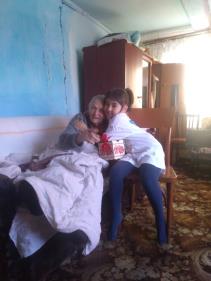 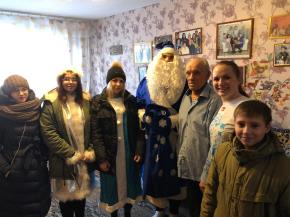 Участие в Республиканском слете «Волонтеры победы»;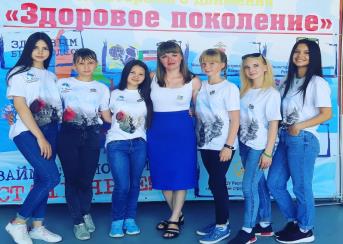 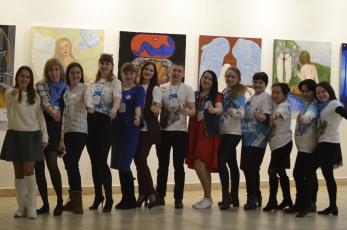 Районная акция по ПДД «Родители – вы тоже родители!»;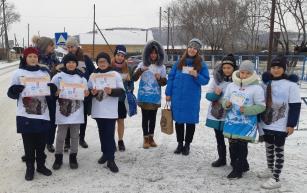 Участие в юнармейских сборах;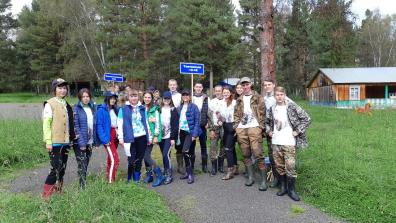 Участники «Волонтерского наследия» в национальном проекте «Культура» в историческом городе Печора;Поздравления ветеранов с Новым годом;Ильина Екатерина Владимировна, педагог дополнительного образования МБОУ «ТСШ №2» стала лауреатам премии в номинации "За успехи в общественной деятельности" и вручена премия Главы Республики Хакасия - Председателя Правительства Республики Хакасия.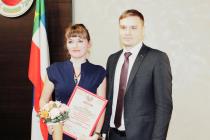 На базе МБОУ «Арбатская СОШ», МБОУ «Бутрахтинская СОШ» и МБОУ «ТОШ-И №1» ведется активная работа с движением РДШ.Дополнительным образованием в общеобразовательных организациях охвачено 2414 детей, в МБУ ДО «Таштыпский ЦДТ» – 1203 воспитанников.Летняя оздоровительная кампания в период школьных каникул с 1 июня по 30 июня проводилась в целях оздоровления детей, профилактики правонарушений несовершеннолетних, организации досуга детей и подростков.В 10 пришкольных лагерях с дневным пребыванием детей оздоровлено  900 детей. Из них детей. На подготовку лагерей с дневным пребыванием детей было выделено 451 тысяч рублей из средств местного бюджета.В социозащитных учреждениях Республики Хакасия отдохнуло 36 детей, в санаторно-курортных побывали 11 человек. Загородные оздоровительные лагеря приняли 421 ребенка Таштыпского района. Дети отдохнули в 8 детских оздоровительных лагерях:ДОЛ «Серебряный ключ» принял – 370 детей.ДОЦ «Беркут» - 6 человек, профильная смена «Дорогами творчества» (за счет средств республиканского бюджета);ДОЦ «Березка» - 1 человек профильная смена «Вместе в будущее» для детей ОВЗ (за счет средств республиканского бюджета).По линии Министерства образования и науки Республики Хакасия в летний период 2019 года  39 обучающимся общеобразовательных организаций Таштыпского района выделены путевки  в профильные лагеря Республики Хакасия, это:Республиканская профильная смена «Юные друзья пожарных» ЗДОЛ Меридиан, с 15.06.2019 года по 05.07.2019 год – 2 детей;Республиканская профильная смена «Юнармейское лето»  ЗДОЛ «Дружба» с 12.07.2019 года по 01.08.2019 год – 12 детей;Республиканская профильная смена «Открывая в мир окно»  ТООЦ «Беркут» с 18.06.2019 года по 08.07.2019 год – 6 детей;Республиканская профильная смена «Золотой запас»  ТООЦ «Беркут» с 11.07.2019 года по 31.07.2019 год – 8 детей;Республиканская профильная смена «Вместе в будущее с РДШ»  ЗДОЛ «Березка» с 09.07.2019 года по 29.07.2019 год – 5 детей;Республиканская профильная смена «Ты нужен России»  ЗДОЛ «Березка» с 01.08.2019 года по 21.08.2019 год – 6 детей;1 июня по 30 июня МБУ ДО «Таштыпский ЦДТ» были организованы фортпосты в селе Таштып, охват детей составил 400 человек.Традиционно в период летних каникул дети охотно трудоустраиваются    через Таштыпский  центр занятости населения: на основании соглашения с Управлением образования было занято 52 подростка.С 1 июня по 31 августа 2019 года была организована работа на спортивных площадках при общеобразовательных учреждениях, для детей, состоящих на различных формах профилактического учета, охват детей составил – 631 человек.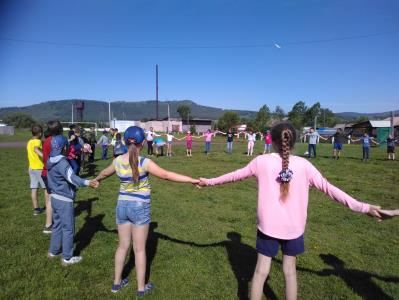 Всего в 2019 году оздоровлено, занято и трудоустроено детей –1983, что составляет 75% от общего количества детей.Согласно совместному плану с отделом МВД России по Таштыпскому району в общеобразовательных организациях Таштыпского района проводится огромная работа по профилактике детского дорожно-транспортного травматизма, безнадзорности и правонарушений с несовершеннолетними. Главным специалистом управления образования Тартынской П.А  и инспектором по пропаганде ДДТТ Сергеевой Ю.И. организуются и проводятся  ежегодные профилактические мероприятия, такие как:Профилактическое мероприятие «Внимание – дети!»;Республиканский этап Всероссийской акции «Неделя безопасности»!;Республиканская акция «Детям Хакасии – безопасные дороги»;Республиканская информационно - пропагандистская кампания «Безопасное лето»;Республиканские профилактические значимые акции «День пожилого человека», «Белая трость», «Всемирный день памяти жертв ДТП», «Международный день семьи», «День защиты детей» и т.д.).Муниципальный квэст «Битва отрядов ЮИД»;Муниципальная олимпиада по знаниям ПДД.Обучающиеся общеобразовательных организаций Таштыпского района ставшими победителями в муниципальных конкурсах, фестивалях, олимпиадах участвуют в республиканских мероприятиях по ДДТТ:Республиканский слет ЮИД;Республиканский конкурс «Безопасное колесо»Ежегодно по линии Министерства образования выделяются путевки на Республиканскую профильную смену активистов отрядов ЮИД в период летней оздоровительной камании, так в 2019 году было выделено 2 путевки в ДОЛ «Меридиан».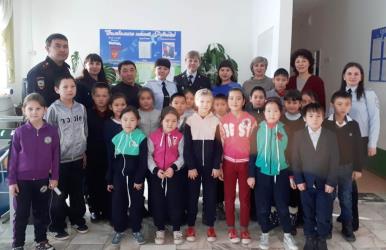 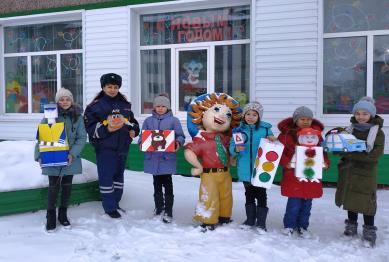 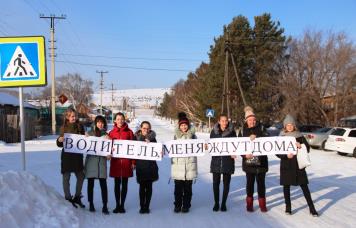 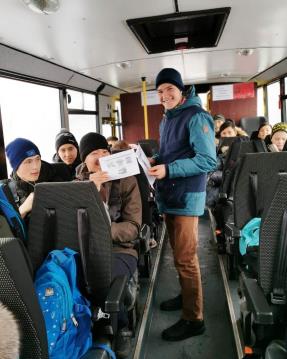 В 2018-2019 учебном году на территории Таштыпского района функционировало 11 общеобразовательных учреждений и 6 детских садов.В данных учреждениях работают 16 учителей физической культуры. С первой категорией - 11 учителей, соответствуют занимаемой должности – 3 и без категории – 2, мастер спорта – 1 педагог.Педагогический стаж более 30 лет имеют 2 учителя, от 20 до 29 лет -4 педагога, от 10 – 19 лет – 4, от 5-9 лет -4, менее 5 лет -2.На базе средних общеобразовательных школ проводится  спортивно-оздоровительная работа. Количество учащихся, посещающих учебные занятия по физической культуре (урочной форме) составляет  2350 человек.Согласно Мониторингу  в образовательных учреждениях реализуют программы дополнительного образования по физкультурно-спортивной направленности:При общеобразовательных организациях Таштыпского района работают 3 спортивных клуба:МБОУ «ТСШ-И №1»;МБОУ «ТСШ №2»;МБОУ «Имекская СОШ».Охват детей составляет 526 человек.Основные спортивные направления в спортивных клубах:МБОУ «ТСШ –И № 1»:Скалолазание – 14 человек;Рукопашный бой – 8 человек;Баскетбол – 16  человек;Волейбол – 64 человека;Дзюдо – 14 человек;Каратэ – 52 человека;Пулевая стрельба  – 24 человека;Футбол – 24 человека;Шахматы – 310 человек;МБОУ «ТСШ – № 2»:Баскетбол – 18  человек;Волейбол – 37 человек;Настольный теннис  – 8 человек;Футбол – 31 человек;Шахматы – 21 человек;МБОУ «Имекская СОШ»:Вольная борьба – 25  человек;Волейбол – 46 человек;Настольный теннис  – 8 человек;ОФП – 45 человек;Легкая атлетика  – 45 человек.В 2018-2019 учебном году совместно с МКУ «Управление физической культуры и спорта администрации Таштыпского района» и МБУ ДО «Таштыпская спортивная школа проведены следующие районные ежегодные мероприятия:Май - прошел муниципальный этап Президентских спортивных игр «Президентские состязания» и «Президентские спортивные игры», 3 июня 2019 года победители муниципального этапа «Президентские игры» обучающиеся МБОУ «Имекская СОШ» приняли участие в республиканском этапе, который состоялся в г. Абакан, заняли почетное 3 место. В г. Черногорск 07 июня  прошел Республиканский этап «Президентские состязания», где принимали участие учащиеся МБОУ «Имекская СОШ» и заняли 13 место. Проведены районные соревнования по сдаче норм «ГТО» (летний, весенний и зимний фестиваль). Победители (50% обучающихся) награждены знаками ГТО.Ежегодное Первенство по волейболу среди девушек и юношей (школьников), футболу, баскетболу.  Команда девушек МБОУ «Имекская СОШ» принимала участие в республиканском фестивале по волейболу, где заняли почетное 2 место.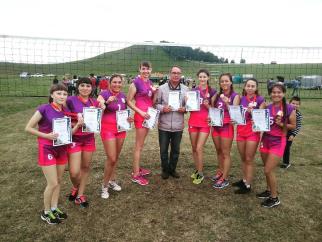 Принимали участие в ежегодных спортивных мероприятиях «КЭСТ-БАСКЕТ» в г. Абакан и с. Аскиз. В республиканском этапе принимали участие  обучающиеся МБОУ «Имекская СОШ» (девушки) и МБОУ «ТСШ-И №1» (юноши).Обучающаяся  МБОУ «Имекская СОШ» - Миягашева Анна,  по итогам конкурсного отбора стала победителем Премии Фонда поддержки одаренных детей и общественной награды «Золотой Барс» в области физической культуры.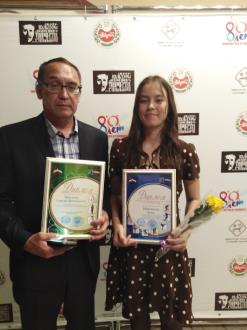 Обучающаяся  МБОУ «Имекская СОШ» - Миягашева Екатерина стала победителем Всероссийского фестиваля ГТО где заняла почетное 1 место в теоретической части и 2 место в личном первенстве среди девочек 3 ступени: метание мяча.  Тренирует сестер Миягашевых – учитель физической культуры Миягашев Георгий Прокопьевич.Основными направлениями воспитательной работы  в 2019   году оставались формирование гражданско-патриотического сознания, духовно нравственной культуры.По традиции  патриотическое воспитание остается приоритетным направлением в основе воспитательных систем образовательных организаций района. Данное направление реализуется через урочную, внеурочную деятельность, дополнительное образование.Система патриотического воспитания выстроена через реализацию целевых программ (8): «Я гражданин России», «Знать, чтобы помнить, помнить чтобы гордиться», «Да не прервется нить», «Юный патриот», «Я — Человек», «Патриот», «Дом наш родной», которые направлены на развитие системы гражданско-патриотического воспитания обучающихся, создание оптимальных условий для воспитания личности гражданина-патриота.Для повышения  уровня военно-патриотического воспитания детей и подростков, направленного на обеспечение их готовности к защите Родины, укрепления престижа службы в Вооруженных Силах Российской Федерации и правоохранительных органах Российской Федерации, формирования системы непрерывного военно-патриотического воспитания детей и подростков, обеспечения формирования у подростков моральной, психологической физической готовности к защите Отечества, в 7 образовательных учреждениях созданы  военно-патриотические клубы: 8 отрядов ЮИД (ТОШ-И №1, Таштыпская СОШ №2, Б-Сейская СОШ, Арбатская СОШ, М-Арбатская СОШ, Таштыпский ЦДТ, Матурская СОШ, Большесейская СОШ),  1 военно-патриотический клуб «Эдельвейс»  (Имекская СОШ), 1 группа ДЮП «Феникс» (ТОШ-И №1).В 2 школах созданы кадетские классы (ТОШ-И №1, Арбатская СОШ), через которые эффективно реализуется подготовка обучающихся к военной службе.С целью воспитания патриотизма, чувства долга перед своей Родиной и готовность защищать  интересы Отечества на территории Таштыпского района  создано местное отделение Всероссийского детского общественного движения военно-патриотической направленности «Юнармия». Юнармейские отряды созданы в 9 общеобразовательных организациях района.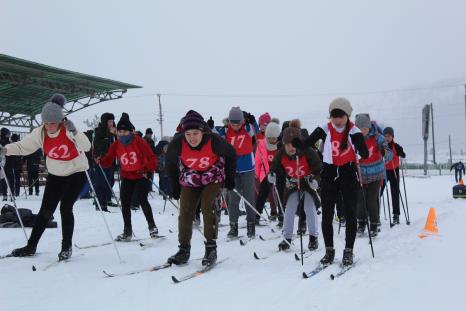 В образовательных учреждениях   района действуют  1 школьный музей (Матурская СОШ), 4 музейные комнаты  (Таштыпская СОШ №2, М-Арбатская СОШ, В-Таштыпская СОШ, Бутрахтинская СОШ),  1 зал (ТОШ-И №1) на базе которых организуются «Музейные встречи», ведется поисково-исследовательская работа по сбору материалов о ветеранах, тружениках тыла, истории края в годы Великой Отечественной войны, культуре народов проживающих на территории села, района.  В целях активного привлечения подростков к мероприятиям, связанным с увековечением памятных событий военной истории Отечества, воспитания патриотизма в районе проводились следующие мероприятия:Районный молодежный квест «Дорогами Победы. Блокада Ленинграда», посвященный 75-ой годовщине снятия блокады Ленинграда.Районный этап Всероссийской военно-спортивной игры «Победа -2019», посвященный 74-й годовщине Победы в ВОВ (МКУ УО «Таштыпского района», МБУ ДО «Таштыпский ЦДТ», МКУ «УФК и С Таштыпского района».Муниципальный сбор юнармейских отрядов, посвященный 75-й годовщине Победы в ВОВ.Муниципальный этап республиканских соревнований «Школа безопасности», посвященный 75-й годовщине Победы в ВОВ.Муниципальные соревнования по выполнению нормативов  «Разборка-сборка АК», пулевой стрельбе, посвященные 100-летию со дня рождения Михаила Калашникова.Муниципальный конкурс художественной декламации «Во весь голос», посвященный 75-й годовщине Победы в ВОВ.Муниципальные соревнования «Юнармейски полиатлон, посвященный 75-й годовщине Победы в ВОВ.Муниципальная викторина «Герои Отечества», посвященная 75-й годовщине Победы в ВОВ.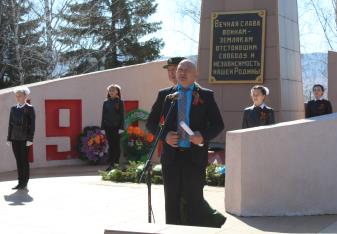 Результаты участия образовательных учреждений в мероприятиях муниципального уровня (Приложение 1)К 30-й годовщине вывода ограниченного контингента Советских войск из Афганистана, с целью увековечения памяти жителей Таштыпского района, погибших при выполнении интернационального долга в Афганистане, содействия героико-патриотическому  воспитанию  подрастающего поколения, формированию у молодежи отзывчивого и неравнодушного отношения к окружающим людям, активной гражданской позиции в образовательных организациях проведены следующие мероприятия:Традиционными стали мероприятия, посвященные памятным датам: Дню Победы, Дню России, Дню защитника Отечества, Дню народного единства и т. д.: торжественные линейки «День памяти жертв политических репрессий», «День юного героя антифашиста»; классные часы: «Русский характер», «Мы помним тебя Беслан», «Недаром помнит Вся Россия», «Покорители космоса», «Звучи памяти набат»; конкурсы, викторины и т. д.Количество мероприятий общеобразовательных организаций, посвященных памятным датам за 2019г.С целью развития у подрастающего поколения чувства гордости, глубокого уважения и почитания к государственным символам Российской Федерации, а также к другим, в том числе историческим символам и памятникам Отечества в образовательных организациях прошли классные часы по теме: «Символика Российского государства», «Символы Хакасии», «Символы Таштыпского района», оформлены стенды с государственной символикой, проводятся мероприятия с исполнением Гимна и торжественным выносом государственного Флага, конкурс чтецов,  игра «Поле чудес», флеш-моб «Мы - едины, мы - не победимы» и т. д.Количество мероприятий по изучению государственной символики в образовательных организациях за 2019г.Команды района принимают активное участие в республиканских мероприятиях патриотической направленности.Высокие результаты достигнуты благодаря целенаправленной деятельности в течение учебного года.При совместной деятельности Управления образования, Отдела военного комиссариата Республики Хакасия по Аскизскому, Таштыпскому районам, г.Абаза, ПУ -16 с.Таштып организованы  учебно-полевые сборы, где 64 будущих защитников Отечества проходили практику.В районе система патриотического воспитания выстроена через целенаправленную деятельность образовательных учреждений, направленную на формирование у обучающихся патриотического сознания, готовности к служению Отечеству, налажено межведомственное взаимодействие с Управлением  культуры, Управлением физической культуры и спорта, Центральной районной больницей, спортивной школой, Центральной детской библиотекой, отделением  ГИБДД, пожарной частью.4.6. Совершенствование учительского корпусаАттестация педагогических кадров является одним из важных направлений работы повышения качества образования. Она проводится в целях установления квалификационной категории по желанию педагогических работников на основании их заявлений.Аттестация педагогов это комплексная оценка уровня квалификации педагогического профиссионализма и продуктивности деятельности работников образовательного учреждения, так как  аттестация педагогов  проводится на основе оценки результатов профессиональной деятельности аттестуемого педагога, а результаты профессиональной деятельности педагога формируются образовательной организацией на основе информации внутренней системы оценки качества образования.В 2019 году принято 73 заявления от педагогов, из них на первую-69,  на высшую-4.В течение года стали поступать заявления от педагогов об отзыве и переносах сроков аттестацииВ некоторых школах есть педагоги, которые не единожды пересматривали для себя сроки процедуры аттестации: МБОУ «Верх-Таштыпская СОШ», МБОУ «Матурская СОШ»,  МБОУ «ТСШ № 2».В итоге 13 педагогов отозвали свои заявления, что состовляет 17,8%.В результате успешно прошли  аттестацию 60 педагогов (82,2%), из них 4- на высшую, 56-на первую квалификационную категорию.Как показала оценка аттестационных материалов, не все сумели дать качественный анализ своей деятельности, так как квалификационная категория присваивается за действительно высокие результаты, за участие педагогов в различных профессиональных конкурсах, публикации материалов и выступлений из опыта своей работы.Так мы выглядим в разрезе ОО:Таким образом, в образовательных учреждениях имеют квалификационные категории:Выше районного показателя (58,8%) аттестованных педагогов на первую  и высшую категории наблюдается в 12 общеобразовательных организациях (МБОУ «ТСШ-И №1», МБОУ «ТСШ №2, МБОУ «Имексккя СОШ», МБОУ «Бутрахтинская СОШ», МБОУ «Верх-Таштыпская СОШ», МБОУ «Малоарбатская СОШ», МБОУ «Арбатская СОШ», МБДОУ детский сад «Солнышко», МБДОУ детский сад «Кодокольчик», МБДОУ детский сад «Рябинушка», МБДОУ детский сад  «Березка», ЦДТ.Несмотря на то, что 13 педагогов отозвали свои заявления доля аттестованных педагогов  в динамике за 3 года выглядит следующим образом: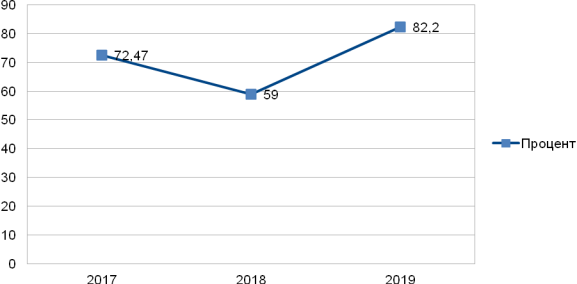 На основе вышеизложенного рекомендуем в каждом учреждении:проанализировать результаты аттестации за 2019 год, принять необходимые управленческие решения;увеличить долю аттестованных педагогов на высшую кв.категорию;обеспечить методическую поддержку педагогическим работникам при прохождении процедуры аттестации.Изменения, которые происходят в системе образования, предъявляет  высокие требования к учителю. Одним из условий модернизации российского образования является высокий уровень профессиональной компетентности педагогических кадров. Профессиональной компетентностью в сфере образования является способность педагога решать различного рода профессиональные проблемы, задачи на основе имеющегося опыта, педагогических знаний и ценностей. Профессиональным опытом становится лишь то, что осмыслено и проработано; когда человек анализирует свою деятельность и делает правильные выводы. Опыт – это содержание, которое осмыслено, проработано человеком и стало частью его внутреннего мира. В осмыслении инновационных идей, в сохранении и упрочении педагогических традиций, в стимулировании активного новаторского поиска значительную роль играет участие в профессиональных конкурсах.Педагог участвует в конкурсах:для обмена и обобщения собственного педагогического/ методического опыта с целью поиска и систематизации наиболее эффективных способов работы и внедрения в практику инновационных технологий;для актуализации и презентации педагогами собственных педагогических находок и достижений;для развития дружеских взаимосвязей единомышленников.В рамках участия в конкурсах предоставляется возможность публичного предъявления опыта, демонстрации определенных итогов работы, а также конструктивного самокритичного самоанализа. Основной целью участия в профессиональных конкурсах выступает стимулирование педагогических кадров к принятию творческо-деятельностной позиции, актуализация и презентация педагогических находок и достижений, а также развитие педагогической рефлексии. Изучение, обобщение опыта работы педагогов и его трансляция в различных формах на конкурсах является тем механизмом, который позволяет повышать квалификацию педагогов без отрыва от учебного процесса, способствует созданию особой рефлексивной среды, стимулирующей развитие навыков педагогической рефлексии и презентационных умений.Подготовка к конкурсу педагогического мастерства является творческим процессом. В это время педагог анализирует свою деятельность (что удалось, чем можно поделиться, какие возникают трудности), систематизирует свой педагогический опыт, работает с документами, тем самым совершенствует своё профессиональное мастерство.Конкурсы педагогического мастерства помогают:выявить уровень профессионализма каждого участника, способствуют профессиональному росту педагога, дают толчок к дальнейшему творческому развитию;способствуют выявлению творческих, инициативных педагогов, способных заниматься методической и административной работой;повышают престиж учительской профессии.Участие в конкурсах – это не только профессиональный рост для учителя, но и интеллектуальный рост его учеников. Чтобы подготовиться к любому конкурсу, педагогу необходимо самому узнать как можно больше, перелистать сотни страниц книг и педагогических журналов. А как только находишь что-то интересное, занимательное и увлекательное, то хочется поделиться находками не только с коллегами, но и с ребятами. Значит, для учеников появляется возможность обогатить свои знания, расширить свой кругозор. А сколько интересных встреч готовит нам любой конкурс!В районе проводятся конкурсы:Традиционные конкурсы педагогического мастерства (проводятся ежегодно) и тематические локальные конкурсыМуниципальный конкурс «Учитель года»Ежегодно активное участие принимают учителя  МБОУ « ТСШ № 1», МБОУ « ТСШ № 2», МБОУ «ИМекская СОШ», МБОУ «Большесеская СОШ», МБОУ «Нижнесирская ООШ», МБОУ «Арбатская СОШ». Эпизодически принимают участие  МБОУ «Бутрахтинская СОШ», МБОУ «Верх-Таштыпская СОШ». Учителя  МБОУ « ТСШ № 1»,  ежегодно показывают хорошие результаты участия в конкурсе «Учитель года».Муниципальный конкурс «Учитель хакасского языка»Муниципальный конкурс «Педагог дошкольной образовательной организации»V. Условия обучения, эффективность использования ресурсов5.1. Изменение школьной инфраструктуры.В целях своевременной и качественной подготовки образовательных учреждений в 2019 году управлением образования проведена системная работа по мероприятиям в рамках комплекса мер по модернизации МП: «Развитие системы образования в  Таштыпском районе».  В 2019г произведен ремонт и оснащение спортивных залов в общеобразовательных учреждениях:МБОУ Большесейская СОШ – 2323,232 тыс.рублей, в т.ч. за счет РФ — 2093,0 тыс.рублей, РХ – 207,0 тыс.рублей и 23,232 тыс.рублей за счет средств МБ;5.2.Сохранение и укрепление здоровья школьников.Программно-целевой подход определяет одно из главных направлений «Здоровье школьников». (тыс. руб.)По каждому направлению финансовые средства распределены следующим образом:Исполнение программы «Развитие системы образования в Таштыпском районе» в 2019 годуВ 2019 году профинансированы следующие мероприятия:Обеспечение государственных гарантий реализации прав на получение общедоступного и бесплатного дошкольного образования в муниципальных дошкольных образовательных организациях – 70865,8 тыс. рублей;Обеспечение деятельности подведомственных учреждений (содержание Таштыпской школы-интерната) – 49249,0 тыс.руб.;Обеспечение государственных гарантий реализации прав на получение общедоступного и бесплатного дошкольного, начального общего, основного общего, среднего общего образования в муниципальных общеобразовательных организациях, обеспечение дополнительного образования детей в муниципальных образовательных организациях – 189706,1 тыс.руб.;Оказание социальной поддержки по обеспечению питанием детей предшкольного возраста и обучающихся 1-4 классов, детей с ОВЗ – 2764,2 тыс. руб., в том числе 2146,0 тыс. руб. за счет средств РХ и 618,2 тыс. руб. за счет МБ;Капитальный ремонт кабинетов Нижнеимекской НОШ-филиала Имекская СОШ на сумму 606,1 тыс.руб. и Чиланской НОШ-филиала Бутрахтинской СОШ на сумму 1010,1 тыс.руб.;Приобретение недвижимого имущества в с.Арбаты под размещение детского сада на 45 мест – 34152,8  тыс.руб., в т.ч. за счет ФБ – 26688,1 тыс.руб., за счет средств РХ – 7123,6 тыс.руб. и за счет МБ – 341,1 тыс.руб.Оснащение школьной мебелью кабинетов Нижнеимекской НОШ, Печегольской НОШ и Чиланской НОШ, расположенных на территории малых сел – 256,4 тыс.руб.В рамках исполнения программы так же осуществлялось финансирование таких мероприятий как:Проектно-сметная документация, гос. экспертиза на строительство учительского дома в селе Большие Арбаты на 20 мест – 757,9 тыс. рублей.Начата подготовка документов (изыскательные работы, проектно-сметная документация) на строительство школы в селе Арбаты на 150 мест – 1279,5 тыс.рублей.В рамках мероприятий по подготовке к ОЗП 2019-2020 г. и новому учебному году, учреждениями были проведены ремонты котельных и косметические ремонты на сумму 1000,0 тыс.рублей.По соблюдениям условий пожарной безопасности в учреждениях были заменены и перезаряжены огнетушители – 150,0 тыс.руб., установлены ПК «Цербер» для передачи сигнала на пульт пожарной охраны – 264,0 тыс.рублей.За счет спонсорской помощи проведены следующие мероприятия:Капитальный ремонт системы отопления, замена кровли и окон в МБДОУ детский сад «Солнышко» - 2000,0 тыс.рублей;Приобретение станка в МБОУ «Таштыпская школа-интернат № 1» - 500,0 тыс.руб.;Мероприятий по антитеррористической безопасности (установка и модернизация видеонаблюдения, система оповещения, турникет) – 3337,6 тыс.руб.Для обеспечения организационно-финансовых условий развития сферы образования, были выделены денежные средства на:Мероприятия в области образования (Проведение ВПР, ЕГЭ и ГИА, проведение муниципальных и региональных этапов олимпиад, военные сборы, Выпускной вечер,  и т.д.) на сумму 699,1 тыс. рублей;Мероприятия по обеспечению деятельности Управления образования (аппарат) – 3381,4 тыс. рублей;Мероприятия по обеспечению деятельности Управления образования (специалисты отдела мониторинга, ЦБ, хоз.группа) – 6037,1 тыс. рублей;Мероприятия по обеспечению деятельности Управления образования (сектор опеки и попечительства) – 3048,1 тыс. рублей.Мероприятия программы «Организация отдыха, оздоровления детей в Таштыпском районе» в 2019 году были направлены на обеспечение деятельности подведомственных учреждений – 448799,73 тыс.руб.В летний период были трудоустроены 52 ребенка в возрасте от 14 до 18 лет, по программе «Организация временного трудоустройства школьников в возрасте от 14 до 18 лет в Таштыпском районе», на базе Таштыпского ЦДТ, ТСШ № 2 и Арбатской СОШ и освоено 304,6 тыс.руб.VI. ПриложенияПриложение 1Достижения учащихся ЦДТ 2018-2019 учебный годПриложение 2Участие педагогов дополнительного образованияМБУ ДО «Таштыпский ЦДТ» в конкурсах, соревнованиях.Приложение 3Результаты участия образовательных организаций в мероприятиях муниципального уровняНаименование населенного пунктаОт 0 лет до 3 летСтоят в очереди в детские садыОт 3 лет до 7 летСтоят в очереди в детские садыВсего детей от рождения до 7 летЧисленность детей в ДОУЧисленность детей в группах кратковременного пребывания ОООбучаются в 1 классеВсего:551938630141459513413в том числе:Таштыпский с/с323934580781389560Арбатский с/с51098014986231Анчулский с/с130400531554Бутрахтинский с/с90240332090Имекский с/с45010401495497Нижнесирский с/с46043089051Большесейский с/с250480735160Матурский с/с39048087261102017201820191. Численность детей, всего1557148714142.Численность детей в ДОУ, всего6235985953.Численность детей в группах кратковременного пребывания ОО, всего1481551347. Охват детей в возрасте 1-7 лет дошкольными учреждениями, процентов49,2%50%52,6%4.Численность детей, стоящих в очереди в ДОУ (от 0-3 лет)949093Направленность2018-2019 уч.г.2018-2019 уч.г.2018-2019 уч.г.НаправленностьКол-во объединенийКол-вогруппКол-воуч-сяХудожественная2556607Техническая2347Социально-педагогическая916235Физкультурно-спортивная212201Туристско-краеведческая68113всего44951203УровеньВнутри учрежденческийВнутри учрежденческийМуниципальныйМуниципальныйРегиональныйРегиональныйВсероссийскийВсероссийскийМеждународныйМеждународныйРезультатпобедителиучастиепобедителиучастиепобедителиучастиепобедителиучастиепобедителиучастиеКол-во человек271162131603647371492918Моложе 25 лет25-35 лет35-55 летПенсионного возраста1464Менее 2 летОт 2 до 5 летОт 5 до 10 летОт 10 до 20 летОт 20 и более лет24225Уровень квалификации кадровВсего (чел.)Высшая категорияПервая категорияСЗДУровень квалификации кадровВсего (чел.)1131№НаправленностьНаименование программыСрок реализации программы№НаправленностьНаименование программыСрок реализации программы1Туристско-краеведческая«Юный турист»3 года1Туристско-краеведческая«Юные путешественники»1 год1Туристско-краеведческая«Туристенок»1 год1Туристско-краеведческая«Следопыты»1 год1Туристско-краеведческая«Путешественники»1 год2Физкультурно-спортивная«Белая ладья»3 года2Физкультурно-спортивная«Шахматы»1 год3Социально-педагогическая«Юные инспектора движения»3 года3Социально-педагогическая«Дорожная азбука»3 года3Социально-педагогическая«Вместе»1 год3Социально-педагогическая«Смайлик»1 год3Социально-педагогическая«Затейник»1 год3Социально-педагогическая«Ровесник»1 год3Социально-педагогическая«Педкласс»1 год3Социально-педагогическая«Театр «Браво»1 год3Социально-педагогическая«Поиграйка»1 год3Социально-педагогическая«Художественное слово»1 год4Художественная«Волшебная нить»2 года4Художественная«Живинка»1 год4Художественная«Узелки»2 года4ХудожественнаяВокальное пение1 год4Художественная«Волшебный мир искусства»2 года4Художественная«Ритмика и танец»1 год4Художественная«Цветная радуга»1 год4Художественная«Красочные фантазии»1 год4Художественная«Город мастеров»1 год4Художественная«Пластилиновые чудеса»1 год4Художественная«Увлекательный мир»1 год4Художественная«Волшебная кисть»2 года4Художественная«Умелые ручки» (Сагалакова Н.И.)1 год4ХудожественнаяВдохновение1 год4Художественная«Волшебный мир бисера»1 год4Художественная«Роспись по стеклу»2 года4Художественная«Умелые ручки» (Сагалакова Д.И.)1 год4Художественная«Детское волшебство»1 год4Художественная«Пластика и танец»4 года4Художественная«Волшебный пластилин»1 год4Художественная«Путешествие в мир искусства»4 года4Художественная«Творчество без границ»1  год4Художественная«Творческая мастерская»1 год4Художественная«Волшебные ручки»1 год4Художественная«Карандаши»1 год5Техническая»«Мультипликаторы»1 год5Техническая»«Конструирование»1 годУровень освоения программного материала2018-2019(%)Средний48высокий49Низкий3Образовательная организацияКол-во участниковОценкаОценкаОценкаОценка% выполненных работ на «4»-«5» (%)УспеваемостьОбразовательная организацияКол-во участников«5»«4»«3»«2»% выполненных работ на «4»-«5» (%)УспеваемостьТОШ-И №15218258182,798,1ТСШ №2337188-75,8100Имекская СОШ254912-52,0100Бутрахтинская СОШ817--100100Верх-Таштыпская СОШ61-5-16,7100Матурская СОШ12-66-50,0100Малрбатская СОШ18665166,794,4Арбатская СОШ18-116161,194,4Большесейская СОШ10271-90100Нижнесирская ООШ31-2-33,3100 по району-2019185408953369,798,4 по району-2018175498046074,1100Образовательная организацияКол-во участниковОценкаОценкаОценкаОценка% выполненных работ на «4»-«5» (%)УспеваемостьОбразовательная организацияКол-во участников«5»«4»«3»«2»% выполненных работ на «4»-«5» (%)УспеваемостьТОШ-И №15232918261,596,2ТСШ №2333821133,397,0Имекская СОШ253814044,0100Бутрахтинская СОШ8062075,0100Верх-Таштыпская СОШ6033050,0100Матурская СОШ12029116,791,7Малорбатская СОШ18575166,799,4Арбатская СОШ180412222,288,9Большесейская СОШ10054150,090,0Нижнесирская ООШ30021066,7по району-2019185147290946,595,1по району-2019175247970258.998,9№ПредметКоличество сдавшихКоличествоКоличествоКоличествоКоличество(%) успеваемость(%) «4» и «5»№ПредметКоличество сдавших5432(%) успеваемость(%) «4» и «5»1Биология6823132395,648,52Физика232615010034,83Химия223910010054,54География82152735593,951,25История440001001006Обществознание10873759595,440,77 Информатика3631318294,444,48Литература-------9Родной язык22787010068,210Английский язык20011500Предмет% выполненных работ на «2»% выполненных работ на «2»% выполненных работ на «2»Предмет201720182019Русский язык0,501,6Математика0,51,14,9Биология004,4Физика000Химия500География2,42.56,1История000Обществознание2,91,94.6Литература00-Информатика005,6Родной язык000Английский язык-05ПредметБаллФИО выпускникаОбразовательная организацияРусский язык89Боргоякова ТатьянаМБОУ «ТСШ-И №1»Русский язык82Алексеева ЕкатеринаМБОУ «ТСШ-И№1»Русский язык82Карликова СветланаМБОУ «ТСШ-И№1»80Карелин СергейМБОУ «ТСШ-И№1»85Берсенева ЕленаМБОУ «ТСШ№2»82Апосова АннаМБОУ «Имек СОШ»80Сергеев ПавелМБОУ «Имек СОШ»82Гаврилова ТатьянаМБОУ «Арбаты СОШ»Образовательные организации«4» и «5»«4» и «5»Успеваемость (%)Успеваемость (%)Образовательные организации2018201920182019ТОШ-И №176,547,410089,5ТСШ №277.810088,9100Имекская СОШ10050100100Бутрахтинская СОШ100100100100Верх-Таштыпская СОШ-100-100Матурская СОШ1000100100Малоарбатская СОШ-75-75Арбатская СОШ10050100100По району84,698,5№Образовательная организацииКоличество учащихсяКоличество учащихся, сдавших профиль% от общего числа учащихсяСредний баллНиже минимального уровня(чел/%)Высший балл1ТСШ-И №116127543,64(25%)682ТСШ №2867542,82(25%)683Имекская СОШ9777,837,72(22,2%)624Бутрахтинская  СОШ3310055,7-705Верх-Таштыпская СОШ3310064,0-686Матурская  СОШ4410044,8-627Малоарбатская СОШ2210041,5-508Арбатская СОШ867538,12(25%)62По району534381,143,510(18,9%)70№Образовательная организацииКоличество учащихсяСредний баллНиже минимального уровня(чел/%)Высший балл1ТСШ-И №11251,3-682ТСШ №2650,2-683Имекская СОШ743,3-704Бутрахтинская СОШ355,7-705Верх-Таштыпская СОШ364,0-686Матурская СОШ444,8-627Малоарбатская СОШ241,5-508Арбатская СОШ646,3-62По району4349,3-70ПредметВыбор предметов (%)Выбор предметов (%)Предмет20182019Физика12,319,5Химия6,212,6Информатика12,312,6Биология23,116,1История10,813,8География15,48,0Обществознание50,847,1Литература1.54,6Английский язык--общеобразовательные организацииВсего участниковСредний баллниже пороганиже порога80 - 10080 - 100Высший баллобщеобразовательные организацииВсего участниковСредний баллкол-во%кол-во%Высший баллМБОУ «ТОШ-И №1»1845,4738,915,996МБОУ «ТСШ №2»551,4120,0--72МБОУ «Имекская СОШ»449,3250--68МБОУ «Бутрахтинская СОШ»357,7----64МБОУ «Верх-Таштыпская СОШ»234150--52МБОУ «Матурская СОШ»3333100--37МБОУ «Малоарбатская СОШ»154----54МБОУ «Арбатская СОШ»548,636012092По району4146,61741,524,996общеобразовательные организацииВсего участниковСредний баллниже пороганиже порога80 - 10080 - 100Высший баллобщеобразовательные организацииВсего участниковСредний баллкол-во%кол-во%МБОУ «ТСШ-И №1»544,6120--61МБОУ «ТСШ №2»553,212012082МБОУ «Малоарбатская СОШ»1301100--30МБОУ «Арбатская СОШ»349,3----59По району1447,6321,417,182общеобразовательные организацииВсего участниковСредний баллниже пороганиже порога81 - 10081 - 100Высший баллобщеобразовательные организацииВсего участниковСредний баллкол-во%кол-во%Высший баллМБОУ «ТСШ-И №1»745,3114,3--60МБОУ «ТСШ№2»252,0----52МБОУ «Имекская СОШ»142,0----42МБОУ «Бутрахтинская СОШ»1331100--33МБОУ «Верх-Таштыпская СОШ»246----51МБОУ «Матурская СОШ »153----53 МБОУ «Арбатская СОШ»344,3----45По району1745,5211,8--60общеобразовательные организацииВсего участниковСредний баллниже пороганиже порога81 - 10081 - 100Высший баллобщеобразовательные организацииВсего участниковСредний баллкол-во%кол-во%Высший баллМБОУ «ТСШ-И №1»654,5--116,7100МБОУ «ТСШ №2»160,0----60МБОУ «Имекская СОШ»172,0----72МБОУ «Бутрахтинская СОШ»245,0----56МБОУ «В-Таштыпская СОШ»1151100--15 МБОУ «Арбатская СОШ»189--110089По району1254,418,3216,7100общеобразовательные организацииВсего участниковСредний баллниже пороганиже порога81 - 10081 - 100Высший баллобщеобразовательные организацииВсего участниковСредний баллкол-во%Высший баллМБОУ «Имекская СОШ»555----79МБОУ «Верх-Таштыпская СОШ»157----57МБОУ «Матурская СОШ»157----57 МБОУ «Арбатская СОШ»444,3125--53По району1151,519,1--79общеобразовательные организацииВсего участниковСредний баллниже пороганиже порога81 - 10081 - 100Высший баллобщеобразовательные организацииВсего участниковСредний баллкол-во%кол-во%Высший баллМБОУ «ТСШ-И №1»536,8360--54МБОУ «ТСШ№2»349,0----58МБОУ «Малоарбатская СОШ»117,01100--17 МБОУ «Арбатская СОШ»244,0----45По району1139,6436,4--58общеобразовательные организацииВсего участниковСредний баллниже пороганиже порога81 - 10081 - 100Высший баллобщеобразовательные организацииВсего участниковСредний баллкол-во%кол-во%Высший баллМБОУ «ТСШ-И №1»157----57МБОУ «Малоарбатская СОШ»161----61МБОУ «Арбатская СОШ»554,4----58По району755,7----61общеобразовательные организацииВсего участниковСредний баллниже пороганиже порога81 - 10081 - 100Высший баллобщеобразовательные организацииВсего участниковСредний баллкол-во%кол-во%Высший баллМБОУ «ТСШ-И№1»271--15080МБОУ «ТСШ№2»151----51МБОУ «Бутрахтинская СОШ»140----40По району458,3--12580По РХпредметколичествоТОШ-И №1ТСШ №2Имекская СОШБутрахтинская СОШВ-Таштыпска СОШМатурская СОШМ-Арбатская СОШАрбатская СОШВсегоРусский языквсего31121144761287Русский языкне сдавших------1-1Математика (база)всего19641134644Математика (база)не сдавших2-----1-3Математика (профиль)всего12673342643Математика (профиль)не сдавших--------0Обществознаниевсего18543231541Обществознаниене сдавших712-13-317Физикавсего721121-317Физикане сдавших1--1----2Биологиявсего55----1314Биологияне сдавших11----1-3Историявсего61121--112Историяне сдавших----1-----1Информатикавсего--5-11-411Информатикане сдавших--------11Химиявсего53----1211Химияне сдавших3-----1-4Литературавсего21-1----4Литературане сдавших---------0Географиявсего1-----157Географияне сдавших--------0итоговсего10641331514191647291итогоне сдавших14221234432итого% не сдавших13,24,96,16,614,315,8258,511,№ОУФИОРусМБОбщИсторияхимиябиологияМБОУ «ТСШ-И №1»Боргоякова Татьяна89596100--МБОУ «ТСШ-И №1»Карликова Светлана825-4661МБОУ «Арбатская СОШ»Гаврилова Татьяна8259289--2017-2018 учебный год2018-2019учебный год2019-2020 учебный годКоличество общеобразовательных школ111111Количество школ, охваченных изучением хакасского языка111111Общее количество обучающихся по району207921112203Количество обучающихся хакасской национальности110410361119Доля обучающихся хакасской национальности (%)53,1%49,0%50,8%Общая численность детей, изучающих хакасский язык108711971100Из них детей других национальностей, изучающих хакасский язык163238143Из них детей хакасской национальности, изучающих хакасский язык924952957Доля детей хакасской национальности, изучающих хакасский язык83,7%92%85,5%№Наименование общеобразовательной организацииУчастие обучающихся в ГИА по хакасскому языкуУчастие обучающихся в ГИА по хакасскому языкуУчастие обучающихся в ГИА по хакасскому языкуУчастие обучающихся в ГИА по хакасскому языкуУчастие обучающихся в ГИА по хакасскому языкуУчастие обучающихся в ГИА по хакасскому языку№Наименование общеобразовательной организации2014201520162017201820191МБОУ «Таштыпская  школа-интернат № 1»1--6652МБОУ «Малоарбатская СОШ»104-6-23МБОУ «Арбатская СОШ»--1--4МБОУ «Бутрахтинская СОШ»41171045МБОУ «Имекская СОШ»2-2-386МБОУ  «Матурская СОШ»3---1-7МБОУ «Большесейская СОШ»---1--8МБОУ «Верх-Таштыпская СОШ»1021-319МБОУ  «Нижнесирская  ООШ»-----2261525202620ШколыСдавали ГИАОценкаОценкаОценкаОценкаУспеваемость%Качество%УчительШколыСдавали ГИА«5»«4»«3»«2»Успеваемость%Качество%УчительТОШ-И №15-23-10040Мамышева Н.Н.Имекская СОШ8-53-10062,5Кулумаева Н.С.Бутрахтинская СОШ44---100100Султрекова Л.М.Верх-Таштыпская СОШ1-1--100100Уксекова Т.В.Малоарбатская СОШ22---100100Артонова В.И.Н-Сирская ООШ21-1-10050Патачакова З.С.По району22787-10068,2Учебный годОбщая численность обучающихсяКоличество участников в ГИА%на «4» и «5»Успеваемость%Качество%2016-2017210 (83)2024,918100902017-2018183 (78)2633,321100812018-2019184 (84)2226,21510068,2Учебный год2018-20192018-20192019-20202019-2020Количество учащихся 4-11 классов в МО (ГОУ)1350135013371337ПредметЧисло участниковв % от общего количества учащихся 4-11 классовЧисло участниковв % от общего количества учащихся 4-11 классовХакасский языкХакасский языкХакасский языкХакасский языкХакасский языкМБОУ «ТОШ-И№1»349,0215.4МБОУ «ТСШ№2»82.872.2МБОУ «Имекская СОШ»1712,22113,7МБОУ «Бутрахтинская СОШ»1422,61929,2МБОУ «Верх-Таштыпская СОШ»711,52237,3МБОУ «Матурская СОШ»87,21614,9МБОУ «Малоарбатская СОШ»1413,3714,9МБОУ «Арбатская СОШ»1414,62324,5МБОУ «Большесейская СОШ»57,92848,3МБОУ «Н-Сирская ООШ»1020,82045,5МБОУ «Анчулская НОШ»--4100Итого:1319,718814,1Хакасская литератураХакасская литератураХакасская литератураХакасская литератураХакасская литератураМБОУ «ТОШ-И№1»174,5112,8МБОУ «ТСШ№2»31,082,5МБОУ «Имекская СОШ»1812.,91711,1МБОУ «Бутрахтинская СОШ»1321,01116,9МБОУ «Верх-Таштыпская СОШ»69,8-0МБОУ «Матурская СОШ»109,098,3МБОУ «Малоарбатская СОШ»87,6817,0МБОУ «Арбатская СОШ»1111,52324,4МБОУ «Большесейская СОШ»-01932,8МБОУ «Н-Сирская ООШ»36,3920,5МБОУ «Анчулская НОШ»--4100Итого:896,61198,9Итого: (человеко-участий)22016,330723,0№ПредметШкольный этапШкольный этапШкольный этапШкольный этапМуниципальный этапМуниципальный этапМуниципальный этапМуниципальный этап№ПредметКол-во участниковКол-во победителейКол-во призеровКол-во победителей и призеровКол-во участниковКол-во победителейКол-во призеровКол-во победителей и призеров2018-2019 учебный год (7-11 классы)2018-2019 учебный год (7-11 классы)2018-2019 учебный год (7-11 классы)2018-2019 учебный год (7-11 классы)2018-2019 учебный год (7-11 классы)2018-2019 учебный год (7-11 классы)2018-2019 учебный год (7-11 классы)2018-2019 учебный год (7-11 классы)2018-2019 учебный год (7-11 классы)2018-2019 учебный год (7-11 классы)1Хакасский язык1312544693058132Хакасская литература89223052303710ВСЕГО:220477412160815232019-2020 учебный год (7-11 классы)2019-2020 учебный год (7-11 классы)2019-2020 учебный год (7-11 классы)2019-2020 учебный год (7-11 классы)2019-2020 учебный год (7-11 классы)2019-2020 учебный год (7-11 классы)2019-2020 учебный год (7-11 классы)2019-2020 учебный год (7-11 классы)2019-2020 учебный год (7-11 классы)2019-2020 учебный год (7-11 классы)1Хакасский язык188426410635512172Хакасская литература119314576334812ВСЕГО:307731091826892029№ п/пФИОучастниковКлассООБаллыпобедитель,призерУчитель ФИОХакасский языкХакасский языкХакасский языкХакасский языкХакасский языкХакасский языкХакасский язык1Сульбиреков Тимур Артонович4МБОУ «Бутрахтинская СОШ»57,5 из 72победительЧебодаева Н.И.2Тахтобин Саян Александрович4МБОУ «Бутрахтинская СОШ»47,5 из 72призерЧебодаева Н.И.3Мурусупова Джамиля Маратовна4МБОУ «Бутрахтинская СОШ»46,5 из 72призерЧебодаева Н.И.№ п/пФИОучастниковКлассООБаллыпобедитель,призерУчитель ФИО02.12.2019г. Хакасский язык02.12.2019г. Хакасский язык02.12.2019г. Хакасский язык02.12.2019г. Хакасский язык02.12.2019г. Хакасский язык02.12.2019г. Хакасский язык02.12.2019г. Хакасский язык1Исаева Анастасия Алексеевна7МБОУ «Имекская СОШ59 из 100победительКулумаева Н.С.2Боргояков Николай Германович7МБОУ «ТОШ-И№1»57 из 100призерМамышева Н.Н.3Илюшева Ольга Владимировна7МБОУ «Б-Сейская СОШ»56 из 100призерТопоева Л.Н.4Сульбирекова ЕленаВладимировна7МБОУ «Бутрахтинская СОШ»56 из 100призерСултрекова Л.М.5Канзычакова ОльгаГеннадьевна7МБОУ «Н-Сирская ООШ»45 из 100призерПатачакова З.С.6Тормозаков ВячеславСергеевич8МБОУ «М-Арбатская СОШ»85 из 100победительАртонова В.И.7Мурусупова Евгения Маратовна8МБОУ «Бутрахтинская СОШ»61 из 100призерСултрекова Л.М.8Торокова ЕваДамировна9МБОУ «ТОШ-И№1»67 из 100победительМамышева Н.Н.9Чебодаева ВикторияЛазаревна9МБОУ «Имекская СОШ»65 из 100призерКулумаева Н.С.10Кулумаева ЕленаЕвгеньевна9МБОУ «ТОШ-И№1»62 из 100призерМамышева Н.Н.11Сазанаков ВладиславБорисович9МБОУ «Арбатская СОШ»60 из 100призерСагалакова Е.А.12Сагалакова Дарья Валерьевна9МБОУ «Имекская СОШ»60 из 100призерКулумаева Н.С.13Сазанакова АсяБорисовна10МБОУ «М-Арбатская СОШ»83 из 100победительАртонова В.И.14Тормазакова АнгелинаСергеевна10МБОУ «М-Арбатская СОШ»83 из 100победительАртонова В.И.15Майнагашева Нурия Олижоновна10МБОУ «Бутрахтинская СОШ»74 из 100призерСултрекова Л.М,16Ахпашев РуфимАлександрович10МБОУ «Бутрахтинская СОШ»65 из 100призерСултрекова Л.М,17Боргоякова ДианаВалентиновна11МБОУ «Бутрахтинская СОШ»53,5 из 100победительЧебочакова Л.И.02.12.2019г. Хакасская литература02.12.2019г. Хакасская литература02.12.2019г. Хакасская литература02.12.2019г. Хакасская литература02.12.2019г. Хакасская литература02.12.2019г. Хакасская литература02.12.2019г. Хакасская литература1Сулбрекова ЕленаВладимировна7МБОУ «Бутрахтинская СОШ»80 из 100победительСултрекова Л.М2Мурусупова ЕвгенияМаратовна8МБОУ «Бутрахтинская СОШ»55 из 95победительСултрекова Л.М3Кичеева АринаАлександровна8МБОУ «ТОШ-И№1»50 из 95призерМамышева Н.Н.4Кайдаракова АлисаИгоревна8МБОУ «ТОШ-И№1»40 из 95призерМамышева Н.Н.5Тормозаков ВячеславСергеевич8МБОУ «Арбатская СОШ»40 из 95призерАртонова В.И.6Кулумаева ЕленаЕвгеньевна9МБОУ «ТОШ-И№1»95 из 95победительМамышева Н.Н.7Сагалакова ДаянаАркадьевна9МБОУ «Бутрахтинская СОШ»50 из 95призерСултрекова Л.М8Сагалакова ДарьяВалерьевна9МБОУ «Имекская СОШ»50 из 95призерКулумаева Н.С.9Чебодаева Виктория Лазаревна9МБОУ «Имекская СОШ»40 из 95призерКулумаева Н.С.10Тормазакова АнгелинаСергеевна10МБОУ «М-Арбатская СОШ»70 из 95победительАртонова В.И.11Торбостаева КристинаВладимировна10МБОУ «Бутрахтинская СОШ»50 из 95призерСултрекова Л.М12Майнагашева НурияОлимжоновна10МБОУ «Бутрахтинская СОШ»50 из 95призерСултрекова Л.МДошкольная образовательная организация, СПДО, филиалв них детей, чел.в них детей, чел.в них детей, чел.из них хакасской национальности, чел.из них хакасской национальности, чел.из них хакасской национальности, чел.из них обучаются хакасскому языку, чел.из них обучаются хакасскому языку, чел.из них обучаются хакасскому языку, чел.дети других национальностей, изучающих хакасский язык, чел.дети других национальностей, изучающих хакасский язык, чел.дети других национальностей, изучающих хакасский язык, чел.2017-20182018-20192019-20202017-20182018-20192019-20202017-20182018-20192019-20202017-20182018-20192019-2020МБОУ «Анчулская НОШ»202020202020202020000МБОУ «Бутрахтинская СОШ»  «Кунiчек»252120242116242120104 МБОУ  «Матурская  СОШ»202027141121141127696Итого6561675852575852677910МБДОУ д/с «Колосок»795452363424142432788МБДОУ д/с «Колокольчик»4646461471310710055МБДОУ д/с «Солнышко»177170170575256394647005МБДОУ д/с «Рябинушка»102117110525260202017953МБДОУ д/с «Березка»44423612891287421ДОО МБУ «Д\с Чылтызах»120120120506855323279424540Итого568549534221221217127137192626562ИТОГО по МО633610601279273274185189259697472Численность учителей хакасского языка и литературы в школахЧисленность учителей хакасского языка и литературы в школахЧисленность педагогов дополнительного образования, ведущих хакасский язык в ДОУЧисленность воспитателей, ведущих хакасский язык в ДОУначальное общее образованиеосновное и среднее общее образованиеЧисленность педагогов дополнительного образования, ведущих хакасский язык в ДОУЧисленность воспитателей, ведущих хакасский язык в ДОУ2414632018201820192019Квалификационные категорииКоличество педагогических работников%Количество педагогических работников%высшая12,112,1первая9202553,2соответствие занимаемой должностью3577,72042,6Не имеют категории0012,1Имеют стаж в должности до 5 лет613,3510,6Учебный годМуниципальный этапМуниципальный этапРеспубликанский этапРеспубликанский этапВсероссийский уровеньВсероссийский уровеньУчебный годПобедительпризерПобедительпризерПобедительпризер2014-2015Кайдаракова О.Г.Султрекова Л.М.-Султрекова Л.М.--2015-2016-Сергеева  С.С.----2016-2017-Уксекова  Н.В----2017-2018Майнагашева Э.К.Патачакова З.С.Майнагашева Э.К.-Майнагашева Э.К. в номинации «Методические разработки»-2018-2019-Чебочакова Н.С.Ахпашева М.А.Тоскоракова В.С.Ахпашева М.А. в номинации «Молодой педагог»	---Предмет2016-20192019-2020приростАнглийский язык4830-18Биология5373+20ИКТ53-2МХК107-3История3029-1Литература3938-1Математика4744-3Обществознание4042+2ОБЖ3527-8Право68+2Русский язык5566+11Технология1918-1Физика2815-13Физическая культура7853-25Химия3025-5экономика65-1география5459+5ОО2018-20192019-2020ПриростТСШ-И №14962+13ТСШ №21423+9Имекская СОШ2325+2Бутрахтинская СОШ21-1Верх-Таштыпская СОШ330Матурская СОШ24+2Малоарбатская СОШ18+7Арбатская СОШ124-8Большесейская СОШ770Нижнесирская ООШ110ООКоличество участников (за каждого участника 1б)Количество победителей (3б)Количество призеров(2 б)Общее количество балловРейтингТСШ-И №119560 (20*3)84 (42*2)339IТСШ №2849 (3*3)40 (20*2)133IIIИмекская СОШ12033 (11*3)28 ( 14*2)181IIБутрахтинская СОШ1902 (1*2)21VIIIВерх-Таштыпская СОШ1006 (3*2)16IXМатурская СОШ256 (2*3)4 (2*2)35VIIМалоарбатская СОШ299 (3*3)10 (5*2)48IVАрбатская СОШ2808 (4*2)36VIБольшесейская СОШ226 (2*3)10 (5*2)38VНижнесирская ООШ1002 (1*2)12XИтого5424197ПериодВсего выявлено и учтеноДетей-сиротДетей, оставшихся без попечения родителей% социального сиротства201864233%20191211192%ПериодЛишение (ограничение) родителей родительских правЗаключение под стражу либо отбывание наказания в виде лишения свободыУстановление юридического факта отсутствия родительского попечения  (болезнь родителей)Ненадлежащее исполнение родителями родительских обязанностейПризнание родителя недееспособным20181101020191010100ГодЧисленность родителей, ограниченных в родительских правахЧисленность детей, родители которых ограничены в родительских правахЧисленность  родителей, лишенных родительских правЧисленность детей, родители которых лишены родительских прав20180078201935915НаправлениеКоличество секцийКоличество детейВолейбол7136Баскетбол118Футбол238Легкая атлетика245Вольная борьба355Дзюдо114№ п.п.ООНазвание отрядаКоличество отрядовКоличество юнармейцев1МБОУ “Таштыпская школа-интернат №1”“Ветер надежды”1202МБОУ “Таштыпская СШ №2”“Волонтеры Победы”1203МБОУ “Бутрахтинская СОШ”“Альфа”1224МБОУ “Имекская СОШ”“Эдельвейс”1115МБОУ “Большесейская СОШ”“Звезда”1126МБОУ “Матурская СОШ”“Сокол”1147МБОУ Верх-Таштыпская СОШ”“Тайфун”1108МБОУ “Арбатская СОШ”“”Отечество”1209МБОУ “Малоарбатская СОШ”“Патриот”12110МБОУ “Нижнесирская ООШ”---№ п.п.Наименование мероприятийМесто проведенияРезультаты1Единый урок памяти “Афганский капкан”, “Наша боль Афганистан”Образовательные организацииРасширение знаний учащихся о выполнении ограниченным контингентом советских войск интернационального долга, доблести и героизме советских солдат.Знакомство с земляками воинами-интернационалистами, которые участвовали в Афганской войне.Формирование чувства гордости за наших солдат и офицеров, отзывчивого, неравнодушного отношения к людям.2Выставка произведений, посвященных Афганской войне “Воины интернационалисты”,   “По афганским дорогам”Образовательные организацииРасширение знаний учащихся о выполнении ограниченным контингентом советских войск интернационального долга, доблести и героизме советских солдат.Знакомство с земляками воинами-интернационалистами, которые участвовали в Афганской войне.Формирование чувства гордости за наших солдат и офицеров, отзывчивого, неравнодушного отношения к людям.3Урок мужестваРайонный Дом культурыРасширение знаний учащихся о выполнении ограниченным контингентом советских войск интернационального долга, доблести и героизме советских солдат.Знакомство с земляками воинами-интернационалистами, которые участвовали в Афганской войне.Формирование чувства гордости за наших солдат и офицеров, отзывчивого, неравнодушного отношения к людям.4Оформление стенда “Солдаты Афганской войны”, “Выпускники школы и Афганистан”, “Стена памяти”, “Мы помним наших героев славных”.Образовательные организацииРасширение знаний учащихся о выполнении ограниченным контингентом советских войск интернационального долга, доблести и героизме советских солдат.Знакомство с земляками воинами-интернационалистами, которые участвовали в Афганской войне.Формирование чувства гордости за наших солдат и офицеров, отзывчивого, неравнодушного отношения к людям.5Классные часы, посвященные Афганской войнеОбразовательные организацииРасширение знаний учащихся о выполнении ограниченным контингентом советских войск интернационального долга, доблести и героизме советских солдат.Знакомство с земляками воинами-интернационалистами, которые участвовали в Афганской войне.Формирование чувства гордости за наших солдат и офицеров, отзывчивого, неравнодушного отношения к людям.6Встреча учащихся с участниками афганской войныРасширение знаний учащихся о выполнении ограниченным контингентом советских войск интернационального долга, доблести и героизме советских солдат.Знакомство с земляками воинами-интернационалистами, которые участвовали в Афганской войне.Формирование чувства гордости за наших солдат и офицеров, отзывчивого, неравнодушного отношения к людям.7Муниципальный конкурс рисунков, сочинений, стихов, посвященных 30-летию вывода советских войск из АфганистанаОбразовательные организацииРасширение знаний учащихся о выполнении ограниченным контингентом советских войск интернационального долга, доблести и героизме советских солдат.Знакомство с земляками воинами-интернационалистами, которые участвовали в Афганской войне.Формирование чувства гордости за наших солдат и офицеров, отзывчивого, неравнодушного отношения к людям.8Акция “Поздравь ветерана АфганистанаОбразовательные организацииРасширение знаний учащихся о выполнении ограниченным контингентом советских войск интернационального долга, доблести и героизме советских солдат.Знакомство с земляками воинами-интернационалистами, которые участвовали в Афганской войне.Формирование чувства гордости за наших солдат и офицеров, отзывчивого, неравнодушного отношения к людям.9Тематический вечер “Память сердца”Образовательные организацииРасширение знаний учащихся о выполнении ограниченным контингентом советских войск интернационального долга, доблести и героизме советских солдат.Знакомство с земляками воинами-интернационалистами, которые участвовали в Афганской войне.Формирование чувства гордости за наших солдат и офицеров, отзывчивого, неравнодушного отношения к людям.Наименование мероприятияООФ.И.О. педагогаРезультатРеспубликанский этап Военно-спортивной игры «Победа»Команда  МБОУ «Имекская СОШ»Карамашев С.В.Карамашев И.В.2 местоРеспубликанские соревнования «Юнармейцы в юбках»МБОУ «Имекская СОШ»Карамашев2 местоРеспубликанский конкурс «Лучший казачий кадетский класс»МБОУ«Арбатская СОШ»МБОУ «ТОШ-И №1»Медведев В.С.Герасименко В.А.5 место4 местоКазачьи шермицииМБОУ«Арбатская СОШ»МБОУ «Имекская СОШ»Медведев В.С.Гетманов А.Ю.Карамашев С.В.Карамашев И.В.2 место1 местоСпартакиада молодежи Республики Хакасия допризывного возрастаКоманда МБОУ «Имекская СОШ»Карамашев С.В.2 местоРеспубликанские соревнования «Школа безопасности»Команды МБОУ «Таштыпская школа-интернат №1»Герасименко В.А.2 место (старш. гр.)3 место (млад. гр.)ООЗаявленоЗаявленоИтогоПо фактуПо фактуИтогоИтогоООI к.к.В. к.к.I к.к.В. к.к.всего2019 %ТСШ-И№1121131011184,6ТСШ№26-64-466,7Имекская СОШ617617100Бутрахтинская СОШ6-65-583,3Верх-Таштыпская СОШ7-75-571,4Матурская СОШ10-107-770,0Малоарбатская СОШ4-42-250,0Арбатская СОШ2-22-2100Большесейская СОШ112112100Нижнесирская НОШ3-33-3100Анчулская НОШ-------Д/с «Солнышко»5-55-5100Д/с «Кололкольчик»3-33-3100Д/с  «Рябинушка»-------Д/с «Колосок»-------Д/с «Березка»-------Д/с «Челтызах»2-22-2100 ЦДТ21311266,7 Итого:694735646082,2ООКол-во педагоговI к.к.В к.к.%сздТСШ-И №16232864,522ТСШ №24831370,810Имекская СОШ3217156,314Бутрахтинская СОШ189155,68Верх-Таштыпская СОШ137-53,83Матурская СОШ2310147,89Малоарбатская СОШ2113-61,99Арбатская СОШ1812277,84Большсейская СОШ186244,44Нижнесирская НОШ146-42,93Анчулская НОШ21-50-Д/с «Солнышко»2014-703Д/с «Кололкольчик»86-66,71Д/с «Рябинушка»96-751Д/с «Колосок»8--04Д/с «Березка»85-62,52Д/с «Челтызах»174-23,54ЦДТ139176,91Итого:3521881958,8105(29,8%)№Конкурсы1.Муниципальный конкурс «Учитель года»2.Муниципальный конкурс «Учитель хакасского языка»5.Муниципальный конкурс «Воспитатель года»№ОбщеобразовательныеорганизацииКоличество победителей и призёров по годам/ местоКоличество победителей и призёров по годам/ местоКоличество победителей и призёров по годам/ местоВсего№Общеобразовательныеорганизации201720182019Всего1.МБОУ «Таштыпская средняя общеобразовательная школа-интернат № 1»2 (1поб.)11(поб.)42.МБОУ «Таштыпская средняя общеобразовательная школа № 2»1(1пр.)-1 (пр.)23.МБОУ «Имекская СОШ»-1 (1пр.)124.МБОУ «Бутрахтинская СОШ»1--15.МБОУ «Большесейская СОШ»11 (поб.)136.МБОУ «Верх-Таштыпская СОШ»-1-17.МБОУ «Анчулская НОШ»----8.МБОУ «Нижнесирская НОШ»-1(пр.)1(пр)29.МБОУ «Арбатская СОШ»-11210.МБОУ «Малоарбатская СОШ»----11.МБОУ «Матурская СОШ»----Всего участников:Всего участников:56617№ п/пУчастие в конкурсах (победители и призеры)Участие в конкурсах (победители и призеры)Участие в конкурсах (победители и призеры)Всего№ п/п201720182019Всего1МБОУ « ТОШ -И №1»-2 (1 победит.)(1 респ. победит.)(1 всеросс. победитель в номинации)-22 МБОУ «ТСШ №2»--1 (1 участие респ.)13 МБОУ «Имекская СОШ»----4МБОУ «Большесейская СОШ»-1 (1 призер)-15МБОУ «Верх-Таштыпская СОШ»1 (1 призер)--16МБОУ «Арбатская СОШ»----7МБОУ «Малоарбатская СОШ»----8МБОУ «Нижнесирская СОШ»11 (1 призер)-29МБОУ «Бутрахтинская СОШ»----10МБОУ «Матурская СОШ»-1-111МБОУ «Анчульская НОШ»----12МБДОУ детский сад «Солнышко»-1-113МБДОУ детский сад «Рябинушка»--1(1 респ. победитель в номинации)114ДОО МБУ «Детский сад Чылтызах»--1(1 заочное участие респ.)115МБДОУ детский сад «Колосок»----16МБДОУ детский сад «Колокольчик»----17МБДОУ детский сад «Березка»----Всего26311№ п/пООУчастие в конкурсах (победители и призеры)Участие в конкурсах (победители и призеры)Участие в конкурсах (победители и призеры)Всего№ п/пОО201720182019Всего1МБДОУ детский сад «Солнышко»3 (2 призера)--32МБДОУ детский сад «Рябинушка»1 (1 призер)1 (1 победит.)1 (1 победит.)33ДОО МБУ «Детский сад Чылтызах»1 (1 призер)--14МБДОУ детский сад «Колосок»21 (1 призер)145МБДОУ детский сад «Колокольчик»11 (1 призер)136МБДОУ детский сад «Березка»1-1 (1 призер)2№ п/пНаименование программыИсполнение 2018План на 2019 годИсполнение за 2019 год  Исполнение за 2019 год  № п/пНаименование программыИсполнение 2018План на 2019 годПрофинансировано% исполнения1«Развитие системы образования в Таштыпском районе»36882,1362850,6350661,296,62«Организация отдыха, оздоровления детей в Таштыпском районе»250,0448,8448,81003«Организация временного трудоустройства школьников в возрасте от 14 до 18 лет в Таштыпском районе»200,0304,6304,61004«Социальная поддержка семьи и детей в Таштыпском районе»46607,949343,037163,675,3ВСЕГО83940,01057690,5994611,094,0№ п/пНаименование подпрограммыНаименование подпрограммыНаименование подпрограммыИсполнение 2018План на 2019 годИсполнение за 2019 годИсполнение за 2019 годпрофинансировано% исполнения1«Обеспечение доступности дошкольного образования в Таштыпском районе»«Обеспечение доступности дошкольного образования в Таштыпском районе»«Обеспечение доступности дошкольного образования в Таштыпском районе»18910,7108920,8105018,696,42«Реализация национальной образовательной инициативы «Наша новая школа»«Реализация национальной образовательной инициативы «Наша новая школа»«Реализация национальной образовательной инициативы «Наша новая школа»17971,4251165,6242878,496,73«Школьное питание»«Школьное питание»«Школьное питание»0,02764,22764,2100,0ВСЕГОВСЕГОВСЕГО36882,1362850,6350661,296,6№Ф.И.О. педагогаУровеньНазвание мероприятиярезультатФ.И. учащегося/коллективаПрим1Сагалакова Н.И.Муниципальный«Осень во всем цвету», рисунок3 местоТерских Виктория1Сагалакова Н.И.Муниципальный«С Днём защитника Отечества», пластилинография, 1-4 кл.2 местоСубракова Дарья1Сагалакова Н.И.Муниципальный«С Днём защитника Отечества», пластилинография, 1-4 кл.1 местоРатманова Виктория1Сагалакова Н.И.Муниципальный«Мой подарок на 8 марта», работа с пластилином1 местоЧучумакова Кристина1Сагалакова Н.И.Муниципальный«Мой подарок на 8 марта», работа с фоамирантом1 местоФёдорова Ксения1Сагалакова Н.И.Муниципальный«Мой подарок на 8 марта», подарок, пластилин2 местоБоргоякова Диана1Сагалакова Н.И.Муниципальный«Мой подарок на 8 марта», работа с пластилином2 местоРатманова Виктория1Сагалакова Н.И.Муниципальный«Полиция глазами детей», рисунок1 местоКолосова Алина1Сагалакова Н.И.МуниципальныйЗащита проектов «Я не волшебник – я только учусь»1 местоСубракова Дарья1Сагалакова Н.И.РеспубликанскийЭкологическая акция «Заповедная ёлка-2018», «Символ года»Диплом за участиеВернер Дарья1Сагалакова Н.И.РеспубликанскийЭкологическая акция «Заповедная ёлка-2018», «Символ года»Диплом за участиеКолосова Алина1Сагалакова Н.И.Всероссийский«Узнавай-ка! Дети» (интернет)1 местоКолосова Алина1Сагалакова Н.И.ВсероссийскийКонкурс ДПТ «Чудеса из пластилина» (интернет)3 местоСубракова Дарья1Сагалакова Н.И.ВсероссийскийКонкурс ДПТ «Чудеса из пластилина» (интернет)1 местоРатманова Виктория1Сагалакова Н.И.ВсероссийскийТворческий конкурс «Весеннее вдохновение», номинация  «Мои поделки»1 местоЧертыгашев Илья1Сагалакова Н.И.МеждународныйФестиваль «Радуга талантов», ДПТ (интернет)2 местоСазанаков СтаниславОВЗ1Сагалакова Н.И.Международный«Новое поколение» «Я-художник»1 местоРодионова Евгения2Андреева А.В.Муниципальный«С Днём защитника Отечества», аппликация, 1-4 кл.2 местоАндреев Данил2Андреева А.В.Муниципальный«С Днём защитника Отечества», открытка, дошк.1 местоТуртугешева Настя2Андреева А.В.Муниципальный«Мой подарок на 8 марта», работа с  бумагой, букет, дошк.2 местоБоргояков Юра2Андреева А.В.Муниципальный«Мой подарок на 8 марта», работа с  бросовым материалом, букет2 местоАндреев Данил2Андреева А.В.Муниципальный«Мой подарок на 8 марта», открытка, дошк.2 местоУксекова Света2Андреева А.В.Муниципальный«Мой подарок на 8 марта», работа с  нетр мат, букет, дошк.2 местоШепелева Эвелина2Андреева А.В.РеспубликанскийФотоконкурс «Природа в объективе…»Благ. письмоАндреев Данил2Андреева А.В.Всероссийский«Твори. Участвуй. Побеждай!» (интернет конкурс)1 местоАндреев Данил2Андреева А.В.Всероссийский«Мой успех», конкурс открыток (интернет)1 местоАдыгаева Александра2Андреева А.В.ВсероссийскийОнлаин-олимпиада «Новый год к нам мчится»1 местоКолмаком Матвей2Андреева А.В.Всероссийский«Твори. Участвуй. Побеждай!» (интернет конкурс), номин. «Снеговик 2019»1 местоБутанаева Виолетта2Андреева А.В.Всероссийский«Надежды России», мастерская Деда мороза (интернет)1 местоУксекова Светлана2Андреева А.В.Всероссийский«Гордость России»» (интернет)2 местоШепель Эвелина2Андреева А.В.Всероссийский«Гордость России», новогодняя открытка (интернет)2 местоТуртугешева Анастасия2Андреева А.В.МеждународныйОДО ЧОУ «ЦДО «Снейл» «Каляка-маляка»2 местоЧильчигешева Мария2Андреева А.В.МеждународныйСимвол года 2019 года, худ. творчество (интернет)1 местоАндреев Данил2Андреева А.В.МеждународныйОДО ЧОУ «ЦДО «Снейл», Новогодняя открытка, (1-4 кл)4 местоАндреев Данил2Андреева А.В.МеждународныйОДО ЧОУ «ЦДО «Снейл», Новогодняя открытка (дошк)3 местоУксекова Светлана2Андреева А.В.МеждународныйОДО ЧОУ «ЦДО «Снейл»,»Папа, с 23 февраля!»1 местоЧульжанов Аким3Сагалакова Д.И.Муниципальный«Осень во всем цвету», рисунок1 местоЗнак ЮлияОВЗ3Сагалакова Д.И.Муниципальный«Я и мои права»3 местоГамзатова Дарья3Сагалакова Д.И.Муниципальный«Мастеровая деда мороза», ДПИ1 местоФедорова Ксения3Сагалакова Д.И.МуниципальныйЗащита проектов «Я не волшебник – я только учусь»2 местоГамзатова Дарья3Сагалакова Д.И.Муниципальный«Мой подарок на 8 марта», работа с нитью2 местоГамзатова Дарья3Сагалакова Д.И.МуниципальныйЗащита проектов «Я не волшебник – я только учусь»1 местоЛебедева Виктория3Сагалакова Д.И.Международный«Новое поколение» «Я-художник»  (интернет)1 местоГамзатова Дарья3Сагалакова Д.И.Международный«Новое поколение» «Я-художник» (интернет)1 местоЛебедева Вика4Аношко С.О.МуниципальныйЗащита проектов «Я не волшебник – я только учусь»2 местоЖуравлева Дарья4Аношко С.О.Муниципальный«Читаешь ты, читаю я, читает вся Хакасия!»2 местоПлешкова Лиза4Аношко С.О.Муниципальный«Читаешь ты, читаю я, читает вся Хакасия!»1 местоРодионова Евгения4Аношко С.О.Муниципальный«Мой подарок на 8 марта», нетрадиционная техника1 местоТулина Кира4Аношко С.О.МуниципальныйЗащита проектов «Я не волшебник – я только учусь», номинация «Салют победа!»1 местоПлешкова Лиза4Аношко С.О.МуниципальныйЗащита проектов «Я не волшебник – я только учусь», номинация «Салют победа!»2 местоЛетягина Дарья4Аношко С.О.ВсероссийскийВремя знаний», рисунок (интернет)1 местоПлешкова Елизавета4Аношко С.О.ВсероссийскийВремя знаний», номинация «Космос и мы» (интернет)1 местоКужакова Вика4Аношко С.О.ВсероссийскийВремя знаний», номинация «8 марта» (интернет)1 местоКужакова Вика4Аношко С.О.Всероссийский«Время знаний», рисунок (интернет)1 местоТкаченко Ева6Топоева Л.Г.Муниципальный«Безопасное колесо 2019», Основы безопасности дорожного движения3 местоАраштаева ИринаСидеев ВладимирДильЕваСидеев Василий6Топоева Л.Г.Муниципальный«Безопасное колесо-2019», Лаборатория безопасности1 местоАраштаева ИринаСидеев ВладимирДильЕваСидеев Василий6Топоева Л.Г.Муниципальный«Безопасное колесо-2019», Знатоки ПДД1 местоАраштаева ИринаСидеев ВладимирДильЕваСидеев Василий6Топоева Л.Г.Муниципальный«Безопасное колесо-2019», Общий зачет1 местоАраштаева ИринаСидеев ВладимирДильЕваСидеев Василий6Топоева Л.Г.МуниципальныйОлимпиада «Знатоки ПДД»,7 кл.3 местоСидеев Владимир6Топоева Л.Г.МуниципальныйОлимпиада «Знатоки ПДД»,6 кл.2 местоСагаяков Давид6Топоева Л.Г.МуниципальныйОлимпиада «Знатоки ПДД»,3 кл.3 местоИлюшева Дарья7Тоскоракова В.Ю.Муниципальный«Осень во всем цвету»,  фотография2 местоЧандорова Вероника7Тоскоракова В.Ю.МуниципальныйЗащита проектов «Я не волшебник – я только учусь»1 местоБоргоякова Ульяна7Тоскоракова В.Ю.Муниципальный«С Днём защитника Отечества», открытка, 1-4 кл.2 местоМолчанова Татьяна7Тоскоракова В.Ю.Муниципальный«С Днём защитника Отечества», аппликация, 5-8 кл.3 местоКолосова Алина7Тоскоракова В.Ю.МуниципальныйЗащита проектов «Я не волшебник – я только учусь»2 местоАсочакова Екатерина7Тоскоракова В.Ю.МуниципальныйЗащита проектов «Я не волшебник – я только учусь»1 местоТохтобина Мария7Тоскоракова В.Ю.МуниципальныйЗащита проектов «Я не волшебник – я только учусь», номинация «Салют победа!»1 местоОщепкова Екатерина7Тоскоракова В.Ю.МуниципальныйФотокросс «Зимнее чудеса»2 местоКузаннова АннаМолчанова ТатьянаКидиекова ТаинаАсочакова Екатерина7Тоскоракова В.Ю.Муниципальный«Мой подарок на 8 марта», букет,1 местоСыргашева Ксения7Тоскоракова В.Ю.МуниципальныйСмотр-конкурс художественной самодеятельности «Тебе, район, посвящается!», номинация «Сценическое искусство. Разговорный жанр»ПризерБлюм Виктория7Тоскоракова В.Ю.Муниципальный«Читаешь ты, читаю я, читает вся Хакасия!»1 местоКидиекова Таина7Тоскоракова В.Ю.РеспубликанскийФотоконкурс «Природа в объективе…»Благ. письмоЧандорова Вероника7Тоскоракова В.Ю.РеспубликанскийФотоконкурс «Природа в объективе…»Благ. письмоКолосова Алина7Тоскоракова В.Ю.Республиканский«Мастерская Деда Мороза»СертификатАсочакова Екатерина7Тоскоракова В.Ю.РеспубликанскийКонкурс-выставка «Технотворчество Хакасии 2019», строительство2 местоОщепкова Екатерина7Тоскоракова В.Ю.РеспубликанскийЛитературный конкурс «Читаешь ты, читаю я, читает вся Хакасия!», номинация «Выразительное чтение», 10-12 летСертификат финалистаКидиекова Таина7Тоскоракова В.Ю.Республиканский7 Республиканская Ассамблея «Книга-мост через вечность», номинация выразительное чтение1 местоКидиекова Таина7Тоскоракова В.Ю.Всероссийский«Всемирный день животных» (интернет)1 местоОщепкова Екатерина7Тоскоракова В.Ю.Всероссийский«Узнавай-ка! Дети», новогодняя игрушка (интернет)1 местоЗдвешкова Ксения7Тоскоракова В.Ю.Всероссийский«День матери в России» (интернет)1 местоГранина Виктория7Тоскоракова В.Ю.Всероссийский«Узнавай-ка! Дети» (интернет)1 местоАсочакова Екатерина7Тоскоракова В.Ю.Всероссийский«Узнавай-ка! Дети» (интернет)1 местоНичитайлова Марина7Тоскоракова В.Ю.Всероссийский«Бумажное конструирование» (интернет)1 местоТинников НикитаФёдоров Сергей7Тоскоракова В.Ю.Всероссийский«Изумрудный город», Букет для мамы  (интернет)1 местоМорозов РоманОВЗ7Тоскоракова В.Ю.ВсероссийскийКонкурс «Изумрудный город», номинация «Сердечко в подарок» (интернет)1 местоСагалакова лианаСавельева СофьяПопова Ольга7Тоскоракова В.Ю.Международный«Новое поколение» «Я-художник» (интернет)1 местоБоргоякова Ульяна8Лысенко О.В.Муниципальный«Нет – жестокому обращению с детьми!»2 местоБогданова Дарья8Лысенко О.В.Муниципальный«Нет – жестокому обращению с детьми!»2 местоМамышева Карина8Лысенко О.В.МуниципальныйЗащита проектов «Я не волшебник – я только учусь»1 местоБондаренко Анна8Лысенко О.В.Муниципальный«С Днём защитника Отечества», рисунок, 1-4 кл.2 местоКлабуковва Татьяна8Лысенко О.В.Муниципальный«С Днём защитника Отечества», рисунок, 1-4 кл.1 местоПетеримова Милана8Лысенко О.В.МуниципальныйЗащита проектов «Я не волшебник – я только учусь»1 местоКалинова Дарья8Лысенко О.В.Муниципальный«Моя будущая профессия», рисунок2 местоБоргоякова Алдина8Лысенко О.В.Муниципальный«Нет – жестокому обращению с детьми!»3 местоПатрихина Арина8Лысенко О.В.Муниципальный«Читаешь ты, читаю я, читает вся Хакасия!»1 местоПатрихина Арина8Лысенко О.В.Муниципальный«Читаешь ты, читаю я, читает вся Хакасия!»3 местоМамышева Сабрина8Лысенко О.В.Муниципальный«Читаешь ты, читаю я, читает вся Хакасия!»3 местоКлабукова Татьяна8Лысенко О.В.Муниципальный«Нет – жестокому обращению с детьми!»3 местоТюкпиекова Анастасия8Лысенко О.В.Муниципальный«С Днём защитника Отечества», рисунок1 местоБоргоякова Алдина8Лысенко О.В.Муниципальный«Нет – жестокому обращению с детьми!»2 местоМамышева Сабрина8Лысенко О.В.МуниципальныйФотокросс «Зимнее чудеса»2 местоМамышева КаринаТюкпиекова АнастасияДорофеева ЮлияКлабукова Татьяна8Лысенко О.В.МуниципальныйИсторический квест «Дорогами Победы. Блокада Ленинграда» (ст. гр)3 местоТюмереков СлаваРудская ДарьяТорокова ЕваМистрикова Алина8Лысенко О.В.МуниципальныйЗащита проектов «Я не волшебник – я только учусь»1 местоДорофеева Юля8Лысенко О.В.МуниципальныйИсторический квест «Дорогами Победы. Блокада Ленинграда» (средн. гр)2 местоТопанова ДарьяСазанакова ИнессаБоргоякова МаринаБогдан Дарья8Лысенко О.В.МуниципальныйРайонный этап Всероссийского конкурса юных чтецов «Живая классика»1 местоБондаренко Анна8Лысенко О.В.МуниципальныйЗащита проектов «Я не волшебник – я только учусь», номинация «Салют победа!»1 местоТорокова Ева8Лысенко О.В.МуниципальныйСмотр-конкурс художественной самодеятельности «Тебе, район, посвящается!», номинация «Хореография. Народный танец»ПризерДО «Ровесник»12 чел.8Лысенко О.В.МуниципальныйСмотр-конкурс художественной самодеятельности «Тебе, район, посвящается!», номинация «Сценическое искусство. Разговорный жанр»1 местоБондаренко Анна8Лысенко О.В.МуниципальныйКонкурс сочинений «Моя будущая профессия», 1-4 кл.3 местоТамаровский Тимофей8Лысенко О.В.МуниципальныйКонкурс «Письмо в прошлое», 5-8 кл.1 местоДорофеева Юля8Лысенко О.В.МуниципальныйКонкурс «Письмо в прошлое», 9-11 кл.3 местоТараскиров Николай8Лысенко О.В.РеспубликанскийЗа участие в организации мероприятий Года добровольца в РХБлаг. письмоДО «Ровесник»12 чел.8Лысенко О.В.РеспубликанскийЛитературный конкурс «Читаешь ты, читаю я, читает вся Хакасия!», номинация «Выразительное чтение», 13-15 летСертификат финалистаПатрихина Арина8Лысенко О.В.РеспубликанскийФестиваль творчества молодёжи «Весна в Хакасии», направление «Театр», номинация «Художественное слово»2 местоБондаренко Анна8Лысенко О.В.РеспубликанскийФестиваль творчества молодёжи «Весна в Хакасии», направление «Ведущие»,1 местоБондаренко Анна8Лысенко О.В.ВсероссийскийИнтеллектуальная игра «Риск»Диплом за участиеДО  «Ровесник»12 чел.8Лысенко О.В.ВсероссийскийИнтеллектуальная игра «Риск»Диплом за участиеБондаренко Анна9Окулова Н.И.МуниципальныйЗащита проектов «Я не волшебник – я только учусь»2 местоКазыханова Вероника, Мишанина Ульяна,Чебодаева Екатерина,Алексеева Света, Акулова Анна9Окулова Н.И.МуниципальныйФотокросс «Зимнее чудеса»2 местоМишанина Ульяна,Чебодаева Екатерина,Чебочакова Азиза, Акулова Анна9Окулова Н.И.МуниципальныйЗащита проектов «Я не волшебник – я только учусь»1 местоАкулова Анна9Окулова Н.И.Муниципальный«Мой подарок на 8 марта», работа с нитью3 местоКазыханова Мирослава9Окулова Н.И.Муниципальный«Мой подарок на 8 марта»3 местоКазыханова Вероника9Окулова Н.И.МуниципальныйЖивая классикаДиплом за участиеКазыханова Вероника9Окулова Н.И.МуниципальныйЗащита проектов «Я не волшебник – я только учусь»1 местоМишанина Ульяна,Чебодаева Екатерина,Алексеева Света, Акулова Анна,Чебочакова Азиза9Окулова Н.И.МуниципальныйСмотр-конкурс художественной самодеятельности «Тебе, район, посвящается!», номинация «Хореография. Народный танец»3 местоДО  «Вдохновение»13 чел.9Окулова Н.И.Всероссийский«Узнавай-ка! Дети, номинация «Узнавай-ка! Танцор»1 местоДО «Радуга»12 чел.9Окулова Н.И.ВсероссийскийПроект «Нас память о войне объединила»ПубликацияКазыханова Вероника10Лапина Т.И.Муниципальный«Осень во всем цвету»,  фотография3 местоМалышева Ксения10Лапина Т.И.Муниципальный«Осень во всем цвету», рисунок3 местоЗвягинцев Александр10Лапина Т.И.Муниципальный«С Днём защитника Отечества», аппликация, 1-4 кл.1 местоПротасова Алина10Лапина Т.И.Муниципальный«С Днём защитника Отечества», открытка, 1-4 кл.2 местоМайнагашева Дарья10Лапина Т.И.МуниципальныйЗащита проектов «Я не волшебник – я только учусь»1 местоЧебочакова Азиза10Лапина Т.И.МуниципальныйЗащита проектов «Я не волшебник – я только учусь», номинация «Салют победа!»1 местоТорокова Хызыра10Лапина Т.И.Муниципальный«Мой подарок на 8 марта», работа с нитью3 местоБолотина Ангелина10Лапина Т.И.Муниципальный«Мой подарок на 8 марта», работа с тканью3 местоМайнагашева Ксения10Лапина Т.И.Муниципальный«Мой подарок на 8 марта», работа с лентой1 местоТорокова Хызира10Лапина Т.И.Муниципальный«Я и мои права»3 местоТаран Полина10Лапина Т.И.Республиканский«Мастерская Деда Мороза»СертификатМайнагашева Ксения10Лапина Т.И.Республиканский«Мастерская Деда Мороза»СертификатТопоева Александра10Лапина Т.И.РеспубликанскийФестиваль детского творчества « Я люблю тебя, Россия!», конкурс ДПИ «Мастерская природы», Номинация «Природа и экология»3 местоКорнаухов ВладимирОВЗ10Лапина Т.И.Всероссийский«Достижени е юных», номинация ДПТ (интернет)1 местоТорокова Хызира10Лапина Т.И.Всероссийский«Узнавай-ка! Дети (интернет)2 местоТопоева Александра10Лапина Т.И.Международный«Юные таланты», номинация ДПТ (интернет)2 местоМайнагашева Ксения10Лапина Т.И.МеждународныйНовое поколение, «Пластилиновые чудеса», ДПТ (интернет)1 местоМацкевич Андрей10Лапина Т.И.МеждународныйНовое поколение, «Фестиваль волшебных снежинок», ДПТ (интернет)1 местоМайнагашева Ксения10Лапина Т.И.Международный«мастерская умельцев», свободная техника (интернет)1 местоЧелтыгмашева Данна11Бутанаева А.В.МуниципальныйСоревнования по русским шашкам3 местоСагаяков Давид11Бутанаева А.В.МуниципальныйСоревнования по русским шашкам2 местоТопоева Александра11Бутанаева А.В.МуниципальныйСоревнования по русским шашкам3 местоПоташева Анастасия11Бутанаева А.В.МуниципальныйСоревнования по русским шашкам2 местоБутанаева Аима11Бутанаева А.В.МуниципальныйСоревнования по русским шашкам3 местоФедотова Ксения11Бутанаева А.В.МуниципальныйТобит (хакасские шашки)3 местоПоташева Анастасия11Бутанаева А.В.МуниципальныйТобит (хакасские шашки)1 местоБутанаева Аима11Бутанаева А.В.МуниципальныйТобит (хакасские шашки)2 местоФедотова Ксения11Бутанаева А.В.МуниципальныйЗащита проектов «Я не волшебник – я только учусь»2 местоСагаяков Давид12Пидюров Е.И.МуниципальныйСоревнования по русским шашкам2 местоТокчинаков Иван12Пидюров Е.И.МуниципальныйСоревнования по русским шашкам3 местоПидюров Стас12Пидюров Е.И.МуниципальныйСоревнования по русским шашкам1 местоБурнакова Камилла12Пидюров Е.И.МуниципальныйСоревнования по русским шашкам1 местоКустов ВиталийОВЗ12Пидюров Е.И.МуниципальныйТобит (хакасские шашки)2 местоЧебодаев Егор12Пидюров Е.И.МуниципальныйТобит (хакасские шашки)3 местоТокмашов Николай12Пидюров Е.И.МуниципальныйТобит (хакасские шашки)2 местоСыргашева Дарья12Пидюров Е.И.МуниципальныйТобит (хакасские шашки)2 местоПидюров Стас12Пидюров Е.И.МуниципальныйТобит (хакасские шашки)3 местоТокчинаков Иван№Ф.И.О. педагогаУровеньНазвание мероприятиярезультат1Сагалакова Н.И.МуниципальныйСмотр-конкурс художественной самодеятельности, номинация «Сценическое искусство. Театр мод»1 место1Сагалакова Н.И.РеспубликанскийЗа помощь в организации и проведении  городского фестиваля игр «Маленькая страна» КДЦ «Южный»Благ. письмо1Сагалакова Н.И.РеспубликанскийЗа активное участие в подготовке и проведении народного праздника  «Русский Семик» (Институт Искусств)Диплом1Сагалакова Н.И.РеспубликанскийЗа проведение мастер-классов в рамках всероссийского конкурса для детей с инвалидностью «Я художник. Я так вижу» (ХНКМ им. Л.Р. Кизласова, к.и.н.)Благ. письмо1Сагалакова Н.И.ВсероссийскийЗа подготовку победителя конкурса «Весеннее настроение» (интернет)Диплом1Сагалакова Н.И.ВсероссийскийЗа подготовку победителя конкурса ДПТ «Чудеса из пластилина», 5-7 летДиплом1Сагалакова Н.И.ВсероссийскийЗа подготовку победителя конкурса ДПТ «Чудеса из пластилина», 8-10 летДиплом1Сагалакова Н.И.МеждународныйЗа подготовку победителя конкурса изобразительного искусства «Я-художник» (интернет)Диплом1Сагалакова Н.И.МеждународныйЗа подготовку победителя фестиваля для детей с ОВЗ «Радуга талантов» (интернет)Диплом2Андреева А.В.МуниципальныйЗа успешную организацию и проведение летней оздоровительной компании детей в Таштыпском районе в 2018гБлаг. письмо2Андреева А.В.МуниципальныйЗа высокий профессионализм, добросовестное выполнение должностных обязанностей и в честь празднования Дня учителяПочетная грамота2Андреева А.В.МуниципальныйЗа активную гражданскую и жизненную позицию, за участие в жизни селаБлаг. письмо2Андреева А.В.МуниципальныйСмотр-конкурс художественной самодеятельности, номинация «Сценическое искусство. Театр мод»1 место2Андреева А.В.РеспубликанскийЗа особые заслуги в профессиональной деятельности на благо РХПочетная грамота РХ2Андреева А.В.РеспубликанскийЗа большой вклад в развитие и укрепление территориального общественного самоуправленияБлагодарность2Андреева А.В.РеспубликанскийПобедитель в номинации «Художественная направленность», направление ДПИДиплом2Андреева А.В.РеспубликанскийЗа подготовку участников регионального этапа экологического конкурса фотографий «Природа в объективе»Благ. письмо2Андреева А.В.ВсероссийскийЗа отличную педагогическую деятельность, за активное участие в профессиональном сообществе (интернет)Почетный диплом педагога2Андреева А.В.ВсероссийскийЗа подготовку победителя конкурса «Твори! Участвуй! Побеждай!» (интернет)Диплом2Андреева А.В.ВсероссийскийЗа высокое мастерство и стремление к совершенствованию в профессиональной деятельности, обр. портал «Продленка» (интернет)Диплом2Андреева А.В.ВсероссийскийЗа подготовку победителя онлаин-викторины «Новый год к нам мчится (интернет)Диплом2Андреева А.В.ВсероссийскийЗа подготовку победителя конкурса «Твори! Участвуй! Побеждай!», номинация «Снеговик» (интернет)Диплом2Андреева А.В.ВсероссийскийЗа подготовку победителя конкурса «Мой успех» (интернет)Диплом2Андреева А.В.Всероссийский6 педагогический конкурс «ФГОСОБРазовани е», тестирование (интернет)Диплом, 1 место2Андреева А.В.ВсероссийскийЗа активную поддержку проекта и успешное сотрудничество в развитии творческого общества (интернет)Благодарность2Андреева А.В.ВсероссийскийЗа безупречны добросовестный труд, высокий профессионализм и неиссякаемый педагогический талант, обр. портал Продлёнка (интернет)Грамота2Андреева А.В.МеждународныйЗа подготовку победителя творческого конкурса «Свинка-символ Нового 2019 г.» (интернет)Диплом2Андреева А.В.МеждународныйЗа подготовку победителя  13 международного конкурса «Новогодняя открытка» ОДО ЧОУ «ЦДО «Снейл»Грамота2Андреева А.В.МеждународныйЗа подготовку лауреата  13 международного конкурса «Новогодняя открытка» ОДО ЧОУ «ЦДО «Снейл»Грамота2Андреева А.В.МеждународныйЗа подготовку победителя 2 международного конкурса «Папа, с 23 февраля!», ОДО ЧОУ «ЦДО «Снейл»Грамота3Сагалакова Д.И.МуниципальныйСмотр-конкурс художественной самодеятельности, номинация «Сценическое искусство. Театр мод»1 место3Сагалакова Д.И.РеспубликанскийЗа помощь в организации и проведении  городского фестиваля игр «Маленькая страна» КДЦ «Южный»Благ. письмо3Сагалакова Д.И.РеспубликанскийЗа активное участие в подготовке и проведении народного праздника  «Русский Семик» (Институт Искусств)Диплом3Сагалакова Д.И.РеспубликанскийЗа проведение мастер-классов в рамках всероссийского конкурса для детей с инвалидностью «Я художник. Я так вижу» (ХНКМ им. Л.Р. Кизласова, к.и.н.)Благ. письмо3Сагалакова Д.И.МеждународныйЗа подготовку победителя конкурса изобразительного искусства «Я-художник» (интернет)Диплом4Аношко С.О.МуниципальныйСмотр-конкурс художественной самодеятельности, номинация «Сценическое искусство. Театр мод»1 место4Аношко С.О.РеспубликанскийЗа подготовку финалиста литературного конкурса «Читаешь ты, читаю я, читает вся Хакасия!»Благ. письмо4Аношко С.О.ВсероссийскийЗа подготовку победителя творческого конкурса «Время знаний», номинация рисунок (интернет)Диплом4Аношко С.О.ВсероссийскийЗа подготовку победителя творческого конкурса «Время знаний», номинация «Моё животное» (интернет)Диплом4Аношко С.О.ВсероссийскийЗа подготовку победителя творческого конкурса «Время знаний, номинация «Космос и мы» (интернет)Диплом4Аношко С.О.ВсероссийскийЗа подготовку победителя творческого конкурса «Время знаний, номинация «8 марта» (интернет)Диплом4Аношко С.О.РеспубликанскийЗа многолетний добросовестный труд и значительный вклад в развитие дополнительного образования РХБлаг. письмо4Аношко С.О.РеспубликанскийКонкурс на лучшую организацию работы по профилактике ДТТ, номинация «Работа по профилактике ДДТТ в организациях ДО»Диплом, 3 место6Топоева Л.Г.МуниципальныйЗа высокое профессиональное мастерство, большой вклад в дело обучения и патриотическое воспитание подрастающего поколенияПочетная грамота7Тоскоракова В.Ю.МуниципальныйЗа заслуги в области образования, профессионализм и творческий подход к процессу обучения и воспитанияГрамота7Тоскоракова В.Ю.МуниципальныйСмотр-конкурс художественной самодеятельности, номинация «Сценическое искусство. Театр мод»1 место7Тоскоракова В.Ю.РеспубликанскийЗа подготовку участников регионального этапа экологического конкурса фотографий «Природа в объективе»Благ. письмо7Тоскоракова В.Ю.РеспубликанскийЗа подготовку финалиста литературного конкурса «Читаешь ты, читаю я, читает вся Хакасия!»Благ. письмо7Тоскоракова В.Ю.Всероссийский7Тоскоракова В.Ю.МеждународныйЗа подготовку победителя конкурса детского творчества «Подарок для мамы своими руками», номинация ДПИ (интернет)Диплом7Тоскоракова В.Ю.РеспубликанскийЗа подготовку участника регионального социально-экологического конкурса рекламы «Зеленый взгляд»Благ. письмо7Тоскоракова В.Ю.РеспубликанскийЗа подготовку финалиста литературного конкурса «Читаешь ты, читаю я, читает вся Хакасия!»Благ. письмо7Тоскоракова В.Ю.РеспубликанскийЗа подготовку участников конкурса юных чтецов «Живая классика»9Окулова Н.И.МуниципальныйЗа организацию и совершенствование образовательного процесса в летнем лагере с дневным пребываниемГрамота9Окулова Н.И.МуниципальныйЗа высокое профессиональное мастерство, большой вклад в дело обучения и патриотическое воспитание подрастающего поколенияПочетная грамота10Лапина Т.И.МуниципальныйЗа организацию и совершенствование образовательного процесса в летнем лагере с дневным пребываниемГрамота10Лапина Т.И.МуниципальныйСмотр-конкурс художественной самодеятельности, номинация «Сценическое искусство. Театр мод»1 место10Лапина Т.И.РеспубликанскийПобедитель в номинации «Художественная направленность», направление ДПИДиплом10Лапина Т.И.ВсероссийскийБлиц-олимпиадаДиплом10Лапина Т.И.МеждународныйКонкурс «Методическая разработка педагогов», нетрадиционное рисование (интернет)Диплом10Лапина Т.И.МеждународныйЗа подготовку победителя конкурса ДПИ «Пластилиновые чудеса» (Интернет)Диплом10Лапина Т.И.МеждународныйЗа подготовку  победителя конкурса семейного творчества «Фестиваль волшебных снежинок», номинация ДПТ (интернет)Диплом10Лапина Т.И.МеждународныйЗа подготовку победителя конкурса ДПТ «Мастерская умельцев» (интернет)Диплом11Бутанаева А.В.МуниципальныйЧемпионат района по русским шашкамГрамота, 3 место11Бутанаева А.В.МуниципальныйЧемпионат района по тобитуГрамота, 1 место11Бутанаева А.В.МуниципальныйЛичный чемпионат и первенство района по шахматамДиплом, 2 место11Бутанаева А.В.РеспубликанскийСоревнования по тобиту1 место, Диплом11Бутанаева А.В.РеспубликанскийКонкурс на лучшую организацию работы по профилактике ДТТ, номинация «Работа по профилактике ДДТТ в организациях ДО»Диплом, 3 место11Бутанаева А.В.РеспубликанскийСоревнования по тобиту (праздник урожая)2 место, Диплом№ п.п.ООМолодежный исторический квест «Дорогами Победы. Блокада Ленинграда»Военно-спортивная игра «Победа»Конференция школьников «Георгиевские чтения»Викторина «Герои Отечества»Юнармейский полиатлонЮнармейский полиатлонЮнармейский полиатлонСоревнования по огневой подготовкеСоревнования по огневой подготовкеСоревнования «Школа безопасности»Соревнования «Школа безопасности»Конкурс Чтецов «Во весь голос»Конкурс Чтецов «Во весь голос»№ п.п.ООМолодежный исторический квест «Дорогами Победы. Блокада Ленинграда»Военно-спортивная игра «Победа»Конференция школьников «Георгиевские чтения»Викторина «Герои Отечества»Млад.гр.Сред. гр.Ст. гр.Младш. гр.Старш гр.Млад. гр.Стар. гр.Млад. гр.Стар. гр.1«ТОШ-И №1»1, 12,             5-6 (кадеты)31м.-22м.-43м-533621,311322«Таштыпская СОШ №2»-321м.-1--Личн.1434++3«Имекская СОШ»-11м.- 32м.-23м.- 142242-2++4«Арбатская СОШ»-811м.-кол.---7-4--35«М-Арбатская СОШ»-5-6-   -75736-3216«Матурская СОШ»210-1м.-13м.-32м.-кол.---5-2--97«В-Таштыпская СОШ»-4-11185----8«Б-Сейская СОШ»311-2--9--5--9МБОУ «Бутрахтинская СОШ»-9354568-95-++10«Н-Сирская СОШ»---6---10--++11ЦДТ2, 3-----1